GUÍA DE CONTRATACIÓN PÚBLICA 
para proyectos financiados por el BEISeptiembre de 2018INTRODUCCIÓNLa finalidad de esta Guía de contratación pública es informar a los promotores de un proyecto cuyos contratos vayan a ser financiados total o parcialmente por el Banco Europeo de Inversiones («el Banco») -o con préstamos garantizados por el Banco- de los procedimientos que deben seguir a la hora contratar las obras, bienes y servicios requeridos por el proyecto.En concreto, esta Guía se aplicará a los componentes de un proyecto identificados para recibir financiación del Banco. Ahora bien, en aras de la viabilidad global del proyecto, el Banco exigirá que la contratación pública de los demás componentes del proyecto no comprometa la viabilidad técnica, económica y financiera del proyecto.Los términos «procedimientos abiertos, restringidos y negociados, y diálogo competitivo» se usan en esta Guía con el significado definido por las Directivas de la Unión Europea (UE) sobre contratación pública (consulte las definiciones del Anexo 1).Esta Guía será actualizada cuando lo estime pertinente el Banco.Versión fechada en septiembre de 2018.Aspectos generalesLa política del BancoLos principales elementos de la política del Banco en materia de contratación pública son los siguientes:El Banco se asegurará de que sus fondos se empleen lo más racionalmente posible. Esto significa que las obras, bienes y servicios que se contraten con financiación suya deberán ser de una calidad adecuada, y haber sido adquiridos a precios económicos y de manera oportuna. Por lo general, la mejor forma de lograr esto es mediante un concurso público internacional abierto. lo cual es coherente con los estatutos del Banco y compatible con los intereses de los promotores.En proyectos situados dentro de la Unión Europea (UE) y en países candidatos (con los que ya se han iniciado las negociaciones de adhesión a la UE) y países candidatos potenciales que ya han incorporado al derecho nacional la normativa pertinente de la UE, el Banco exigirá que se cumpla la legislación de la UE en materia de contratación pública, en particular, las Directivas de la UE sobre licitación en condiciones de imparcialidad y no discriminación, especialmente todas las disposiciones relativas a procedimientos abiertos o restringidos con publicación en el Diario Oficial de la Unión Europea (DOUE).Con respecto a todos los demás países fuera de la Unión, el Banco exigirá que se sigan los principales mecanismos de las Directivas de la UE en materia de contratación pública, con las adaptaciones de procedimiento que sean necesarias. Estos mecanismos pueden resumirse en concursos públicos internacionales abiertos, no discriminación de licitadores, imparcialidad y transparencia del proceso, y selección de la oferta más ventajosa económicamente. Así pues, el método preferido del Banco es el procedimiento abierto o restringido con publicación en el DOUE. La elección efectiva de procedimientos de contratación pública habrá de tener en cuenta en última instancia un conjunto de consideraciones, relacionadas en particular con la naturaleza y los intereses comerciales del promotor; el sector de actividad en cuestión; la naturaleza de las obras, bienes y servicios que deban contratarse; la tecnología que haya de usarse; el tamaño de los distintos componentes del proyecto; el plazo de ejecución; el número de empresas potencialmente capaces de ejecutar la obra, de suministrar los bienes o de prestar los servicios en cuestión; la competitividad existente en el mercado; etc. En los casos en los que no se sigan procedimientos abiertos o restringidos, los promotores deberán, a satisfacción del Banco, justificar su decisión de recurrir a un procedimiento diferente; demostrar que los precios de las obras, bienes o servicios son comparables a los obtenidos para inversiones equivalentes en condiciones de mercado y, como mínimo, que las diferencias en coste puedan explicarse por factores concretos verificables. Elegibilidad de los contratistas y de los proveedores de bienes y serviciosEn el caso habitual de proyectos (tanto dentro como fuera de la Unión) financiados por el Banco «con recursos propios» (fondos captados principalmente mediante emisiones de deuda del Banco en los mercados de capitales), podrán participar en las licitaciones de obras, bienes y servicios las empresas originarias de todos los países del mundo.En algunos casos específicos de proyectos fuera de la Unión, la financiación del Banco procede de terceros, y el origen de las empresas con derecho a participar en la licitación podrá estar parcialmente restringido. Dichas restricciones se detallan en el punto 3.2.El Banco se abstendrá de financiar o de poner directa o indirectamente fondos a disposición o en beneficio de cualquier persona o entidad sujeta a sanciones financieras impuestas por la UE, ya sea de forma autónoma o en virtud de las sanciones económicas decididas por el Consejo de Seguridad de las Naciones Unidas al amparo del artículo 41 de la Carta de las Naciones Unidas.Asimismo, algunas personas o empresas podrían no tener derecho a participar en ciertas licitaciones en virtud de lo dispuesto en el punto 1.4 sobre conducta ética.El Banco y los promotores: funciones respectivasLos promotores son plenamente responsables de la ejecución de los proyectos financiados por el Banco, en particular de todos los aspectos del procedimiento de contratación pública, desde la redacción de los documentos de licitación y adjudicación de contratos hasta la ejecución de los contratos. La intervención del Banco se limita únicamente a comprobar si se cumplen, o no, las condiciones asociadas a su financiación.El Banco podrá asesorar o asistir a los promotores en el procedimiento de contratación pública, pero no será parte en los contratos resultantes. El Banco tiene el derecho y la obligación de asegurarse de que se respeten, en el caso de proyectos dentro de la Unión, las disposiciones de la UE en esta materia, o bien, en el caso de proyectos fuera de la Unión, los criterios pertinentes relativos a la correcta gestión de su financiación, y que el proceso de contratación pública sea justo y transparente y se seleccione la oferta más ventajosa económicamente. Los derechos y las obligaciones del promotor para con los licitadores respecto de las obras, bienes o servicios que deban ejecutarse, suministrarse o prestarse en el marco de un proyecto se regirán por el Derecho local y los documentos de licitación publicados por el promotor, y no por esta Guía.Conducta éticaEs política del Banco exigir a los promotores, así como a los licitadores, contratistas, proveedores y consultores que operan en el marco de contratos financiados por el Banco, que observen los más altos estándares de conducta ética durante la contratación pública y la ejecución de los contratos resultantes de la misma. El Banco se reserva el derecho a tomar las medidas pertinentes para hacer cumplir esta política.Asimismo, el Banco está determinado a asegurarse de que sus préstamos se utilizan para los fines declarados y que sus operaciones están libres de prácticas prohibidas (tales como fraude, corrupción, colusión, coerción, obstrucción, blanqueo de capitales y financiación del terrorismo).En cumplimiento de esta política, tal y como se establece en la Política Antifraude del BEI, si se constata que, de acuerdo con las normas pertinentes, un tercero asociado al proyecto ha incurrido en alguna práctica prohibida durante un procedimiento de contratación pública o la ejecución de un contrato (que será) financiado, el Banco podrá:pedir que se corrija de manera apropiada la práctica prohibida a su satisfacción;declarar a ese tercero asociado al proyecto no elegible para la adjudicación del contrato; y/odenegar la declaración de no objeción del Banco para la adjudicación de un contrato y aplicar medidas contractuales adecuadas, como pueden ser la suspensión y anulación, salvo que la práctica prohibida en cuestión haya sido resuelta a satisfacción del Banco.Además, en el marco de su política de exclusión, el Banco podrá declarar a ese tercero asociado al proyecto no elegible para la adjudicación de un contrato en el marco de cualquier proyecto del BEI o para formalizar cualquier relación con el Banco.Conflicto de interesesSe produce un conflicto de intereses cuando el ejercicio imparcial y objetivo de las funciones del promotor, o del respeto de los principios de competencia, no discriminación e igualdad de trato con respecto al procedimiento de contratación pública o contrato, se ve comprometido por razones familiares, afectivas, de afinidad política o nacional, de interés económico o cualquier otro motivo de intereses comunes. El concepto de conflicto de intereses cubre cualquier situación en la que los miembros del personal (o consultores que actúen en su nombre) del promotor que están involucrados en la realización del procedimiento de contratación pública o pueden influir en el resultado de dicho procedimiento tienen, directa o indirectamente, un interés financiero, económico, personal o de cualquier otro tipo que pueda considerarse que compromete su imparcialidad e independencia en el contexto del procedimiento de contratación pública o de la ejecución del contrato.Los promotores deberán adoptar las medidas adecuadas para impedir, detectar y remediar eficazmente los conflictos de intereses que surjan en el curso de los procedimientos de contratación pública o de la ejecución de los contratos con el fin de evitar cualquier distorsión de la competencia y garantizar el ejercicio imparcial y objetivo de las funciones del promotor y la igualdad de trato de todos los licitadores o contratistas. La determinación de si existe o no conflicto de intereses se hará caso por caso, teniendo en cuenta el riesgo real de conflicto en función de las circunstancias específicas del caso de que se trate. La persona o entidad en cuestión declarará si tiene cualquier conflicto de intereses y, de ser así, aportará las pruebas pertinentes que justifiquen que podría eliminar o resolver un conflicto de intereses.En los casos en que un conflicto de intereses no pueda resolverse eficazmente mediante otras medidas menos intrusivas, el Banco exigirá a los promotores que excluyan de la participación en un procedimiento de contratación pública o contrato financiado por el BEI a cualquier licitador o contratista afectado por dicho conflicto de intereses.Transparencia de las actividades del BancoEl Banco se ha comprometido a lograr el máximo nivel de transparencia posible. Aplica una Política de Transparencia, que forma parte integrante de sus Políticas de Responsabilidad Corporativa. La Política de Transparencia establece las normas que rigen el acceso del público a la información que obra en poder del Banco. De conformidad con la Política, el Banco está comprometido con el principio de divulgación, ahora bien, tiene igualmente el deber de respetar el secreto profesional de conformidad con la legislación y las normas pertinentes.Políticas medioambientales y socialesEl BEI trata de añadir valor mejorando la sostenibilidad medioambiental y social de todos los proyectos que financia y, por consiguiente, todos los proyectos deberán cumplir los requisitos medioambientales y sociales del Banco. Corresponde a los promotores preparar, aplicar y gestionar los proyectos financiados por el Banco y velar por el cumplimiento de los requisitos sociales y medioambientales del Banco. Se insta a los promotores a que, en sus actividades de contratación pública, contribuyan a la protección del medio ambiente, el bienestar de las personas, los derechos humanos, la igualdad de género, la lucha contra el cambio climático y el fomento del desarrollo sostenible, garantizando al mismo tiempo que cumplen los principios básicos de la política que se establecen en esta Guía. Los licitadores y (sub)contratistas están obligados a cumplir la legislación laboral en vigor, así como las normas nacionales e internacionales de salud y seguridad en el trabajo, incluidas las contenidas en los convenios, normas y tratados internacionales correspondientes en materia de protección del medio ambiente de la Organización Internacional del Trabajo (OIT). Las políticas sociales y medioambientales del Banco están disponibles en el sitio web del Banco.Reclamaciones en materia de contratación públicaLas reclamaciones en materia de contratación pública podrían ser i) contra una acción del promotor; o bien, ii) contra una acción del Banco.Reclamaciones contra una acción del promotorEl Banco exige que los promotores examinen, emprendan las acciones necesarias y respondan puntualmente a cualesquiera reclamaciones dirigidas a ellos relacionadas con un procedimiento de contratación pública de un contrato financiado por el BEI y procedente de cualquier persona o entidad que tenga (o haya tenido) un interés legítimo en obtener la adjudicación del contrato.Asimismo, el BEI generalmente exige que haya procedimientos de revisión de recursos aceptables para el Banco a disposición de cualquier persona o entidad que tenga (o haya tenido) un interés legítimo en obtener la adjudicación del contrato público y (en riesgo de) verse lesionada por una presunta infracción de cualquier norma de contratación pública aplicable. En caso de la contratación pública, dichos procedimientos de revisión normalmente serán facilitados a través de los mecanismos de recurso nacionales competentes.Reclamaciones contra una acción del Banco.Cualquier miembro del público podrá presentar una reclamación contra el BEI en caso de mala administración en la diligencia debida de contratación pública del Banco. El Comité de Reclamaciones de Contratación Pública del Banco examinará la posición del Banco en relación con cualquier reclamación en el marco de la licitación de contratos públicos financiados por el BEI para el suministro de bienes, la realización de obras y la prestación de servicios de consultoría en caso de que se haya recibido una reclamación contra una acción del Banco.Si el reclamante no queda satisfecho con las conclusiones del Banco o la respuesta, tendrá derecho a elevar su reclamación al Defensor del Pueblo Europeo por presunta mala administración del Banco.El Anexo 8 de esta Guía contiene más detalles sobre el proceso que han de seguir por los licitadores para reclamaciones relacionadas con contratación pública.Operaciones dentro de la Unión EuropeaOperaciones incluidas en el ámbito de aplicación de las Directivas de la UEDentro de la Unión Europea, la contratación pública está cubierta por normas nacionales que trasponen al Derecho interno nacional la legislación de la Unión Europea, en particular, las Directivas de la UE en materia de contratación pública con sus modificaciones correspondientes. Estas normas constituyen el marco legal para la contratación pública en los Países Miembros de la UE. Corresponde a las autoridades nacionales y europeas competentes velar por que la contratación pública se desarrolle dentro de este marco normativo. Con respecto a los licitadores incluidos dentro del ámbito de aplicación de las Directivas de la UE en materia de contratación pública, ya sean empresas o entidades públicas o privadas, el Banco deberá:exigir al promotor, en la fase de evaluación del proyecto, que se asegure de que se cumplan las Directivas sobre contratación pública aplicables en cuanto a condiciones de equidad y no discriminación en el marco del proyecto; siendo un paso esencial la publicación de un Anuncio de Licitación en el DOUE cuando ello sea obligatorio; yadoptar medidas adicionales durante la ejecución del proyecto, en la medida en que resulte necesario, para controlar el cumplimiento de las Directivas sobre contratación pública aplicables con el fin de asegurar el empleo racional de los fondos del Banco, proteger la solidez del proyecto y reducir los riesgos.Cuando el Banco financie operaciones múltiples donde los detalles de todos los subproyectos no son conocidos en la fase de evaluación del proyecto (como en el caso de los Préstamos Marco), exigirá al promotor que garantice que la licitación de las obras, bienes y servicios referentes a los subproyectos que financia el Banco se lleven a cabo de conformidad con el marco legal vigente.Cuando conceda un préstamo a una entidad intermediaria/gestor de fondos (como en el caso de los Fondos o Préstamos Intermediados con Múltiples Beneficiarios), el Banco exigirá a dicha entidad intermediaria que adopte todas las medidas necesarias para asegurarse de que la contratación pública realizada por los beneficiarios finales de las obras, bienes y servicios relativos a los subproyectos que financia el Banco se llevará a cabo de conformidad con el marco legal vigente.Cuando el Banco concede una garantía a una institución intermediaria para cubrir parcialmente su cartera existente, con vistas a que la institución intermediaria pueda originar una cartera nueva elegible, o una garantía directamente para una cartera nueva, el Banco exigirá que dicha institución intermediaria adopte todas las medidas necesarias para garantizar que los procedimientos de contratación pública llevados a cabo por los beneficiarios finales en el marco del proyecto financiado por el Banco cumplan la legislación nacional aplicable que traspone al derecho nacional el Derecho de la UE.Cuando financie un proyecto desarrollado en virtud de una concesión o de un programa de asociación público-privada (APP), el Banco exigirá que el proceso de adjudicación de la concesión/APP por parte de la autoridad pública adjudicadora competente se ajuste al marco legal vigente. Operaciones no incluidas en el ámbito de aplicación de las Directivas de la UEEn todas sus operaciones, el Banco tratará de hacer un uso efectivo de sus recursos y se asegurará de que se apliquen sistemáticamente los criterios de economía y eficiencia.En el caso de contratos públicos no cubiertos por las Directivas UE (por ejemplo, contratos públicos cuyos importes sean inferiores a los umbrales establecidos en las Directivas), el Banco exigirá a los promotores que se aseguren de que la contratación pública se ajustará a los principios correspondientes del Tratado de la UE (en particular a los principios de transparencia, igualdad de trato y no discriminación por nacionalidad) y a la legislación nacional aplicable.Para otro tipo de contratos que no sean públicos, los promotores (normalmente privados) que operan en sectores no incluidos en el ámbito de aplicación de las Directivas de la UE pueden satisfacer los criterios de economía y eficiencia en su contratación pública recurriendo a prácticas comerciales distintas de procedimientos abiertos o restringidos. En cualquier caso, al Banco le bastará con que los promotores apliquen procedimientos de contratación pública adecuados, que aseguren una selección apropiada de obras, bienes y servicios ofrecidos a precios competitivos y en tiempo oportuno. Los contratos adjudicados por los promotores deberán haber sido negociados de forma imparcial y responder a los intereses del proyecto.Operaciones fuera de la Unión EuropeaGeneralLos acuerdos de cooperación y protocolos financieros firmados entre la Unión Europea y países que no son miembros de la UE estipulan las condiciones en las que el Banco puede organizar operaciones, ya sea en forma de préstamos con recursos propios (procedentes básicamente de la emisión de deuda por el Banco en los mercados de capitales) o con recursos de terceros gestionados por el Banco en nombre de la Comisión o de los Estados miembros. En todos los casos, el Banco exigirá que se sigan, con las modificaciones de procedimiento pertinentes, los principales mecanismos de las Directivas de la UE en materia de contratación pública, que se describen en el punto 1.1.Los países candidatos y candidatos potenciales a adherirse a la UE incorporarán progresivamente las Directivas de la UE a su legislación. En esta Guía, se incluyen en el capítulo 3, Operaciones Fuera de la Unión Europea, hasta la fecha tope en la que se han comprometido a aplicar las Directivas de la UE en materia de contratación pública conforme se haya acordado durante sus negociaciones con la UE en la medida en que dichas Directivas hayan sido traspuestas a su legislación nacional en ese momento. Posteriormente, entrarán en el ámbito del capítulo 2, Operaciones dentro de la Unión Europea.Elegibilidad de proveedores de obras, bienes y serviciosFinanciación con recursos propiosEn las operaciones financiadas con recursos propios del Banco (estén o no subvencionadas), la contratación pública estará abierta a nacionales de todos los países. No obstante, podría haber restricciones en caso de financiación conjunta (véase infra el punto 3.2.3).Financiación con recursos de tercerosLas contrataciones públicas financiadas por el Fondo de Inversión creado por el Acuerdo de Cotonú (Acuerdo de Asociación ACP-UE, firmado en Cotonú el 23 de junio de 2000) estarán abiertas a ciudadanos de todos los países. En casos distintos de financiación de contratos con recursos de terceros (o una combinación de recursos propios del Banco y recursos de terceros), la elegibilidad de licitadores, bienes y servicios se regirá por las normas aplicables al instrumento de financiación correspondiente. Estas normas se resumen en el Anexo 4. Cofinanciación con recursos propiosEl Banco podrá cofinanciar proyectos con otros instrumentos y entidades financieros, en particular algunos instrumentos de la Comisión Europea, el Grupo Banco Mundial (BIRF, AIF y CFI), bancos regionales de desarrollo como el Banco Europeo para la Reconstrucción y el Desarrollo (BERD), el Banco Africano de Desarrollo (BAfD), el Banco Asiático de Desarrollo (BAsD), el Banco Interamericano de Desarrollo (BID), así como agencias de ayuda bilaterales de países de la UE y varios bancos de otros países, etc.Dicha cofinanciación puede organizarse de forma conjunta o paralela:En la cofinanciación conjunta, dos entidades financieras separadas, que pueden tener normas de elegibilidad diferentes con respecto al origen de las obras, bienes y servicios, acuerdan financiar el mismo contrato. En este caso, el Banco condicionará su participación a que la otra entidad cofinanciadora abra su elegibilidad lo más posible, y al menos a todas las obras, bienes y servicios procedentes de la Unión Europea y del país del beneficiario. En el caso de una cofinanciación con instrumentos presupuestarios de la UE, la elegibilidad estará generalmente restringida a la de dicho instrumento de la UE; yEn la cofinanciación paralela, cada componente separado del proyecto o del contrato será financiado por una única entidad financiera. En este caso, los procedimientos adoptados por cada entidad cofinanciadora se aplicarán a los componentes o contratos que dicha entidad financie. Por consiguiente, las normas de elegibilidad del Banco con respecto al origen de obras, bienes y servicios solo se aplicarán a los componentes o contratos financiados por el Banco.Descripción de los procedimientos de contratación públicaGeneralLos procedimientos de contratación pública para proyectos del Banco fuera de la Unión están en consonancia con las disposiciones de los Estatutos del Banco, el Tratado de Funcionamiento de la Unión Europea, los acuerdos de cooperación y protocolos financieros arriba mencionados y las decisiones pertinentes del Tribunal de Justicia Europeo.Los procedimientos se basan en lo siguiente:El objetivo de desarrollo encomendado al Banco, y específicamente la tarea fundamental del Banco de contribuir, con sus operaciones, al progreso económico de los países de que se trate, lo cual no solo entraña una selección cuidadosa de proyectos sino también, en la fase de ejecución, acceso a la tecnología apropiada al coste más ventajoso;Los principales mecanismos, procedimientos y normas incorporados a las Directivas de la UE correspondientes, que resulten apropiados para las operaciones específicas y los países correspondientes; yEl deber del Banco, en su calidad de entidad financiera a largo plazo de la Unión Europea, de asegurar que la aplicación de las normas sobre contratación pública brinde a las empresas de los Estados miembros una oportunidad equitativa de participar en la ejecución de obras, suministro de bienes y prestación de servicios para implementar los componentes del proyecto que financia el Banco.Para la definición de términos específicos de contratación pública, véase el Anexo 1.Procedimientos internacionales de contratación públicaEstos procedimientos tienen su origen en las Directivas de la UE y sus modificaciones correspondientes:Los procedimientos abiertos permiten presentar ofertas a todas las partes interesadas (contratistas o proveedores, según proceda). Implican requisitos estrictos de anuncio internacional (incluida la publicación en el DOUE); documentos de licitación claros y completos; y una licitación, evaluación de ofertas y prácticas de adjudicación justas y transparentes. En el punto 3.7 se describen las disposiciones específicas aplicables a los procedimientos abiertos, que reflejan las mejores prácticas internacionales.Los procedimientos restringidos establecen que solo podrán presentar ofertas los candidatos invitados por el promotor. Son similares a los procedimientos abiertos en relación con la fase de contratación pública (al exigir documentos de licitación claros y completos, y prácticas justas y transparentes de licitación, evaluación y adjudicación). La selección de candidatos se hace como sigue:se prepara un anuncio internacional (con publicación en el DOUE) y la lista de candidatos a través de un ejercicio formal de preselección;se determina la lista de candidatos a través de un sistema de selección de contratistas y proveedores establecido y mantenido, mediante la publicación en el DOUE, respetando los principios de imparcialidad, transparencia y no discriminación. Dicha lista no permanecerá cerrada durante un tiempo excesivamente largo, sino que se revisará periódicamente para permitir a nuevos actores solicitar su inclusión en la misma.El diálogo competitivo es un procedimiento que puede utilizarse para contratos especialmente complejos, cuyos documentos de licitación formales el promotor no está objetivamente en condiciones de preparar como en los procedimientos abiertos o restringidos. El anuncio de contratación deberá publicarse internacionalmente (incluido en el DOUE). El promotor abre un diálogo con los candidatos seleccionados con vistas a definir los medios más idóneos para satisfacer sus necesidades.El procedimiento competitivo con negociación sigue una secuencia de pasos similar al diálogo competitivo. No obstante, a diferencia del diálogo competitivo, deberán establecerse especificaciones y requisitos mínimos y los promotores negociarán con licitadores cualificados con el fin de mejorar el contenido de la oferta inicial y de todas las licitaciones posteriores, excepto de las ofertas finales, que deberán valorarse en función de los requisitos mínimos iniciales. El procedimiento negociado sin publicación previa permite a los promotores consultar con los candidatos preseleccionados por ellos y negociar las condiciones del contrato con uno o más de ellos. La selección de candidatos es realizada directamente por el promotor, quien, en la medida de lo posible, invitará a negociar al menos a tres candidatos seleccionados de al menos dos países diferentes.Procedimientos nacionales de contratación públicaPara contratos de escasa cuantía, en particular, obras que, si se realizaran dentro de la UE, no entrarían dentro del ámbito de aplicación de las Directivas de la UE, podrían ser más adecuados otros procedimientos:La licitación pública nacional (con publicación solo en la prensa local) sigue los procedimientos normales del país del promotor. Los documentos de la licitación estarán habitualmente redactados en el idioma oficial del país; por lo general se utilizará la moneda nacional para fines de licitación y pagos; y los precios de licitación normalmente incluirán todos los impuestos y tasas locales aplicables. La consulta a proveedores y la contratación directa permiten a los promotores negociar los precios y otras condiciones con varios contratistas o proveedores locales o solo uno de ellos.El régimen de gestión directa (también llamado mano de obra directa) no es realmente un procedimiento de contratación pública ya que consiste en llevar a cabo las obras con los trabajadores y los equipos del propio promotor. Este podría ser el único método viable para ejecutar algunos tipos de obra, o prestar los servicios internos apropiados, como diseño básico, I+D (investigación y desarrollo), etc.Selección de procedimientos de contratación públicaOperaciones en el sector públicoFuera de la UE, el Banco define como operaciones del sector público las realizadas por:En todos los casos, las autoridades públicas;Además, en el caso de los sectores del gas, calefacción, electricidad, agua, transporte, exploración o extracción de petróleo, gas, carbón o de cualquier otro combustible sólido, puertos y aeropuertos, telecomunicaciones, así como de los servicios postales:empresas públicas que operan en mercados que no están liberalizados, yentidades privadas a las que se les haya otorgado derechos especiales o exclusivos sin mediar un proceso competitivo y operan en mercados que no están liberalizados. En el Anexo 5 se proporciona una definición precisa de sector público.Todas las demás operaciones se considerarán pertenecientes al sector privado.Con el fin de garantizar la economía, eficiencia, no discriminación y transparencia en la contratación pública, el Banco exigirá que, en todos los casos pertinentes, los contratos para operaciones en el sector público se adjudiquen siguiendo procedimientos abiertos o restringidos con publicación en el DOUE. Solo se aceptarán excepciones fundadas en circunstancias especiales, relacionadas con la naturaleza del proyecto o del promotor, el valor estimado del contrato, u otros factores peculiares del contexto del proyecto. En todos los casos, los procedimientos adoptados deberán estar totalmente justificados por el promotor, ser aceptables para el Banco, redundar en el mayor interés del proyecto y ser compatibles con los principios descritos anteriormente en el punto 3.3.1.Ningún contrato propuesto podrá ser dividido con el propósito de eludir la aplicación de esta Guía. En particular, el Banco no aceptará la división de las obras en varios contratos pequeños con el único propósito de favorecer a los contratistas nacionales, a menos que el promotor pueda demostrar que esto sería más ventajoso en lo relativo a los objetivos de economía y eficiencia de ejecución del proyecto.A tal efecto, el Banco exigirá a los promotores que operan en el sector público que adopten procedimientos adecuados para contratar obras, bienes y servicios (salvo servicios de consultoría, cuyos procedimientos de contratación se describen en el capítulo 4) que se ajusten a los principios siguientes:Los procedimientos abiertos con publicación en el DOUE (y la prensa nacional e internacional) son la forma más común de adjudicación de contratos públicos.Los procedimientos restringidos con publicación en el DOUE (y la prensa nacional e internacional) están recomendados para contratos públicos grandes o complejos que exijan una preselección de contratistas o proveedores. En los casos en los que resulte útil un diálogo técnico entre el promotor y los licitadores, se aconseja usar el sistema de dos fases descrito en el Anexo 1.El diálogo competitivo con publicación en el DOUE (y en la prensa nacional e internacional) podrá usarse para contratos particularmente complejos en los que el promotor objetivamente no puede definir los medios técnicos que pueden satisfacer sus necesidades u objetivos, ni sabe especificar la forma jurídica o financiera del proyecto. El procedimiento competitivo con negociación y publicación en el DOUE (y la prensa nacional e internacional) es el más adecuado cuando puedan ser necesarias negociaciones para garantizar que las obras, suministros y servicios se adapten perfectamente a las necesidades específicas del promotor y podrá usarse cuando:la naturaleza de las obras o servicios o los riesgos asociados no permita fijar un precio general;la naturaleza financiera o intelectual de los servicios no permita aplicar las normas de selección de los procedimientos abiertos o restringidos ni de diálogo competitivo; o bienlas obras se realicen únicamente con fines de investigación, experimentación o desarrollo.Los procedimientos negociados con la lista de candidatos directamente establecida por el promotor podrán utilizarse en casos excepcionales, como, por ejemplo, cuando:no se han presentado ofertas/solicitudes (apropiadas) en respuesta a un procedimiento abierto o un procedimiento restringido, siempre que las condiciones iniciales del contrato no se modifiquen sustancialmente; ocuando las obras, suministros o servicios solo puedan ser suministrados o prestados por una empresa determinada y no exista alternativa o sustituto razonable, y la ausencia de competencia no sea el resultado de una reducción artificial de los parámetros de la contratación pública y:no exista competencia por razones técnicas; odeban protegerse derechos exclusivos, incluidos los derechos de propiedad intelectual; oen la medida en que sea estrictamente necesario cuando, por razones de extrema urgencia provocada por acontecimientos no previsibles por el promotor, no puedan respetarse los plazos de los procedimientos más competitivos. Las circunstancias invocadas para justificar la extrema urgencia no podrán en ningún caso ser imputables al promotor; opara entregas adicionales realizadas por el proveedor original que estén concebidas ya sea como una sustitución parcial de suministros o instalaciones o como la ampliación de suministros o instalaciones existentes en los casos en que un cambio de proveedor daría lugar a incompatibilidades o dificultades técnicas desproporcionadas en la explotación y el mantenimiento.La licitación pública nacional puede ser apropiada para contratos, que, por su tamaño, naturaleza o alcance, es poco probable que atraigan la competencia extranjera. Estas circunstancias ocurren cuando:los valores de los contratos son pequeños;los obras están geográficamente dispersas o espaciadas en el tiempo;las obras son intensivas en mano de obra; olas ventajas de los procedimientos abiertos o restringidos se ven claramente anuladas por la carga administrativa o financiera que implican.La consulta a proveedores es apropiada para adquirir productos acabados fácilmente disponibles o bienes de especificación estándar de pequeño valor; en la medida de lo posible, se deberán solicitar ofertas al menos a tres proveedores distintos.La contratación directa estaría justificada si existe un único contratista o proveedor en condiciones de cumplir un contrato de una manera satisfactoria y al coste más ventajoso.El régimen de gestión directa puede estar justificado cuando:los servicios afectan a los derechos de propiedad intelectual del promotor;no es posible determinar de antemano la cantidad de trabajo requerido;las obras son pequeñas y dispersas o sitas en lugares remotos;las obras requeridas han de realizarse sin interrumpir operaciones en marcha;el promotor está claramente en una situación favorable para llevar a cabo las obras a un precio atractivo (por ejemplo, tendido de vía férrea); o bienhay emergencias que requieren acción inmediata.Con el objeto de que sean aceptables para el Banco, los procedimientos nacionales (incluidos concursos públicos nacionales y consultas a proveedores) deberán garantizar la economía, eficiencia y transparencia, y ser en líneas generales compatibles con los principios en los que se basa esta Guía. Si las empresas extranjeras elegibles desean participar en procedimientos nacionales, se les deberá permitir hacerlo. El requisito adicional del Banco es que cada licitador o beneficiario del contrato firme un Compromiso de Integridad (véase punto 3.6 y Anexo 3).El umbral por debajo del cual pueden usarse los procedimientos nacionales variará según la naturaleza del proyecto, la experiencia del promotor y las condiciones locales. El umbral se acordará para cada tipo de obra, bienes o prestación de servicios entre el promotor y el Banco proyecto por proyecto. Salvo en el caso de servicios de consultoría (véase el capítulo 4), este umbral no deberá exceder de: 5 millones de EUR para obras y 200 000 EUR para bienes y servicios, excepto electricidad, gas, agua y transporte, cuyo umbral es de 400 000 EUR, y las telecomunicaciones cuyo umbral es de 600 000 EUR (todos ellos sin incluir el Impuesto sobre el Valor Añadido (IVA) o los impuestos directos equivalentes).Operaciones en el sector privadoLos promotores que operan en el sector privado (es decir, fuera de las operaciones definidas en el Anexo 5) normalmente cumplirán con los objetivos de economía y eficiencia siguiendo las prácticas comerciales establecidas. Así pues, el Banco no exige que se sigan los procedimientos de contratación pública anteriores. Por ejemplo, a menudo resultan más efectivos los procedimientos negociados que son menos rígidos, más rápidos y menos costosos y que, por lo general, consisten en una consulta internacional a un número reducido de proveedores preseleccionados seguida de negociaciones. No obstante, cuando proceda, el Banco animará a dichos promotores a publicar un anuncio de licitación en el DOUE y a aplicar procedimientos abiertos o restringidos, especialmente para contratos grandes. En tales casos podría ser necesario introducir medidas de protección apropiadas para garantizar que los intereses legítimos de confidencialidad del promotor y de las otras partes contratantes sean completamente respetados durante el proceso de contratación.En cualquier caso, el Banco velará por que los promotores sigan procedimientos de contratación justos y transparentes que garanticen una selección adecuada de las obras, bienes y servicios ofrecidos con una calidad apropiada, a precios competitivos y puntualmente. La oferta seleccionada deberá ser la más ventajosa económicamente. Los contratos adjudicados por los promotores deberán haber sido negociados de forma imparcial y responder a los intereses del proyecto. En este caso, el Banco se asegurará de que, en la medida de lo posible y dependiendo de la magnitud del contrato, se consulte con al menos tres firmas cualificadas de al menos dos países diferentes. El Banco también se asegurará de que no haya discriminación alguna por la nacionalidad del proveedor.Si una compañía fuera accionista del promotor (o el promotor accionista de una compañía, o si el promotor y una compañía tienen los mismos accionistas) y un contrato es adjudicado por el promotor a esta compañía (como contratista, fabricante o en otra calidad) en el marco de un proyecto financiado por el Banco, este verificará que los costes del contrato se ajusten a las estimaciones iniciales y a los precios vigentes en el mercado, así como que las condiciones contractuales sean justas y razonables. El Banco no financiará la ejecución de obras, el suministro de bienes ni la prestación de servicios cuando estime que sus costes exceden de los niveles de mercado. Explotación de concesionesCuando el Banco participe en la financiación de un proyecto desarrollado bajo la modalidad CET (construcción, explotación y transferencia) o un contrato de concesión similar que incorpore derechos especiales o exclusivos, o de cualquier otra concesión pública como un monopolio reconocido, el Banco aplicará el siguiente enfoque:Si el concesionario ha sido seleccionado tras un procedimiento de contratación pública internacional formal (que podrá incluir varias fases pero que habrá sido objeto de una publicidad internacional adecuada) aceptable para el Banco, y se le ha encomendado explícitamente la ejecución de las obras, el suministro de los bienes y la prestación de los servicios objeto de la concesión, las obras, bienes y servicios cubiertos por la financiación del Banco serán considerados por el Banco como operaciones del sector privado y podrán ser licitados con arreglo a las disposiciones correspondientes de esta Guía.Si el concesionario no ha sido seleccionado mediante un procedimiento de licitación internacional formal pero, a juicio del Banco, el Contrato de Concesión es razonable económicamente en términos de precio, calidad y distribución de riesgos, el Banco examinará el proceso de selección para comprobar que la concesión fue adjudicada con arreglo a un proceso transparente acorde con los principios del Tratado de la UE, lo que significa que se habrán respetado los tres criterios siguientes:la concesión fue objeto de una publicidad internacional adecuada para permitir la competencia internacional;el proceso fue justo y no discriminatorio; yes posible hacer un seguimiento del proceso empleado.Si tal es el caso, las obras, bienes y servicios cubiertos por la financiación del Banco también serán considerados por el Banco como operaciones del sector privado y podrán ser adjudicados con arreglo a las disposiciones correspondientes de esta Guía. Si el Contrato de Concesión, a juicio del Banco, puede considerarse económicamente razonable en términos de precio, calidad y distribución de riesgos, pero en su examen el Banco halla que algunos de los criterios citados no fueron satisfechos, el Banco podrá, no obstante, a título excepcional, considerar prestar apoyo al proyecto si estima que el «valor añadido» por el mismo es lo suficientemente elevado como para compensar las desviaciones con respecto a dichos criterios. En dicho caso:en los sectores del gas, calefacción, electricidad, agua, transporte, exploración o extracción de petróleo, gas, carbón o de cualquier otro combustible sólido, puertos y aeropuertos, telecomunicaciones, así como de servicios postales (si se han otorgado al concesionario derechos especiales y exclusivos sin mediar un proceso competitivo y opera en un mercado que no está liberalizado), el Banco considerará las obras, bienes y servicios cubiertos por la financiación del Banco como operaciones del sector público, los cuales tendrán que ser adjudicados por concurso público con arreglo a las disposiciones correspondientes de esta Guía; en otros sectores, sobre todo cuando varios concesionarios operan en un mercado liberalizado, el Banco podrá aceptar caso por caso los procedimientos de contratación privada, en función del grado de conformidad con los tres criterios anteriores y a la vista de los acuerdos de cofinanciación.Cuando se acepten procedimientos de contratación privada, el Banco instará al concesionario a publicar un Anuncio General en el DOUE para la parte de su programa de inversión que deba ser realizada fuera de su empresa.En el caso de una iniciativa privada en el marco de una Asociación Público-Privada (APP), también denominada «propuesta no solicitada» (un inversor privado corre con todos los costes de preparación de un proyecto que luego será sometido a licitación internacional por el promotor público), el Banco podrá aceptar que este inversor privado goce de ventajas compensatorias limitadas en el mismo, siempre que dichas ventajas no comprometan la transparencia, la imparcialidad y la competitividad del procedimiento de licitación.Operaciones específicasPréstamos marco: cuando el Banco financie operaciones que engloben varios subproyectos donde los detalles de estos últimos no son conocidos en la fase de evaluación del proyecto, exigirá al promotor que garantice que la licitación de las obras, bienes y servicios referentes a los subproyectos que financie el Banco se llevará a cabo de conformidad con las disposiciones de esta Guía. En operaciones de iniciativas del sector público, el Banco, basándose en su evaluación de las iniciativas y de la capacidad técnica y organizativa del promotor para cumplir los requisitos de la presente Guía, determinará y acordará con el promotor sus obligaciones de diligencia debida con respecto al procedimiento de contratación pública, principalmente en lo referente a planes de contratación pública y a las revisiones previas y ex post del Banco.Préstamos Intermediados con Múltiples Beneficiarios (caso de Préstamos a empresas de mediana capitalización y Préstamos a pymes): cuando el Banco conceda préstamos a entidades intermediarias (generalmente entidades financieras que conceden préstamos a pequeñas y medianas empresas), el Banco exigirá a dichas entidades intermediarias que adopten todas las medidas necesarias para garantizar que la contratación pública de los beneficiarios finales de las obras, bienes y servicios relativos a los subproyectos que financia el Banco sea la opción más ventajosa económicamente y siga procedimientos apropiados teniendo en cuenta las circunstancias y la legislación local. Cuando se apliquen procedimientos de contratación pública abiertos o restringidos, estos deberán realizarse con arreglo a las disposiciones de esta Guía.Operaciones de capital social: en ciertas regiones fuera de la UE, el Banco podrá financiar el capital social de una empresa pública o privada. En este caso, el Banco acordará con el promotor a qué contratos específicos se aplicará su financiación y exigirá al promotor que siga los procedimientos de contratación pública de la misma manera que para la financiación directa de proyectos. Ahora bien, la disposición anterior no se aplicará en caso de una asistencia meramente financiera (como el refuerzo del capital social de una empresa), sin relación directa con la contratación pública de obras, bienes y servicios.Fondos: Cuando el Banco participe en un fondo, exigirá a dicho fondo que adopte todas las medidas necesarias para garantizar que los contratos para la ejecución de los proyectos financiados por el Banco se adjudiquen de la siguiente manera:Proyectos del sector público: la contratación pública deberá seguir procedimientos apropiados acordes con los principios de las Directivas de la UE en materia de contratación (pública). Dichos principios podrían resumirse como concursos públicos internacionales abiertos, sin discriminación de licitadores, con un procedimiento justo y transparente, y la selección de la oferta más ventajosa económicamente.Proyectos del sector privado: la contratación pública deberá seguir procedimientos justos y transparentes que satisfagan los criterios de economía y eficiencia. Esto puede lograrse siguiendo las prácticas comerciales establecidas. Los contratos deberán negociarse de forma imparcial y responder a los intereses del proyecto.Proyectos de concesión: cuando el fondo invierta en proyectos desarrollados bajo la modalidad Construcción, Explotación y Transferencia (CET) o programas similares de concesión, tales como las Asociaciones Público-Privadas (APP), u otras concesiones públicas como los monopolios reconocidos, el proceso de adjudicación de la concesión por la autoridad pública adjudicadora competente cumplirá los siguientes criterios:la concesión se adjudicará con arreglo a un proceso transparente acorde con los principios del Tratado de la UE, lo que implica que habrá habido una publicidad suficiente para abrir la concesión a la competencia internacional, y que el procedimiento se habrá desarrollado en condiciones de imparcialidad y no discriminación y puede ser revisado; yel contrato de concesión puede considerarse económicamente razonable en términos de precio, calidad y distribución de riesgos. En tal caso, el concesionario puede contratar las obras, bienes y servicios objeto de la concesión usando los procedimientos de contratación pública correspondientes a proyectos del sector privado descritos anteriormente.Préstamos garantizados por el Instrumento de Ayuda a la Inversión (Acuerdo de Cotonú): si el Banco garantiza el reembolso de un préstamo concedido por otro prestamista, las obras, bienes y servicios financiados con dicho préstamo deberán contratarse siguiendo procedimientos que aseguren la transparencia del proceso de contratación pública, la imparcialidad con respecto a los licitadores y la selección de la oferta económicamente más ventajosa según los principios establecidos en los puntos 3.4.1 y 3.4.2 anteriores. El Banco podrá solicitar que la licitación esté abierta a un número adecuado de proveedores de obras, bienes o servicios (por ejemplo dando publicidad internacional al Anuncio de Licitación). El caso específico de la cofinanciación conjuntaEn el caso de cofinanciación conjunta entre entidades financieras bilaterales o multilaterales u otras organizaciones internacionales, la licitación de contratos cofinanciados conjuntamente podrá realizarse, con el acuerdo del Banco, aplicando las normas de otra entidad u organización que intervenga en la cofinanciación conjunta (Entidad Cofinanciadora), siempre que dichas normas satisfagan los requisitos mínimos y normas del Banco, a saber:La Entidad Cofinanciadora defina la idoneidad de empresas y licitadores en línea con los principios establecidos en el punto 3.2 anterior;La convocatoria de las licitaciones reciba una publicidad adecuada que asegure una amplia competencia internacional; yLas normas de licitación se ajusten a prácticas internacionalmente aceptadas que respeten los principios de no discriminación de licitadores, imparcialidad y transparencia del procedimiento, así como el de adjudicación del contrato a la oferta más ventajosa económicamente.Asimismo, el Banco podrá decidir encomendar a la Entidad Cofinanciadora que supervise la licitación de contratos cofinanciados conjuntamente.Además, el Banco podrá encargar a la Entidad Cofinanciadora que valore y/o supervise el proyecto en su nombre. En dicho caso, corresponderá exclusivamente a la Entidad Cofinanciadora supervisar la licitación del proyecto, aplicando sus propias normas a todos los componentes del proyecto, siempre que se respeten los principios anteriores.Examen del Banco de las decisiones de contratación El Banco, como parte de su valoración del proyecto, evaluará el proyecto y la capacidad técnica y organizativa del promotor, y determinará sus obligaciones de diligencia debida con respecto al procedimiento de contratación. Durante la fase de valoración del proyecto, el promotor deberá solicitar y obtener el visto bueno del Banco para su plan de contratación, el cual cubrirá al menos el ámbito de aplicación del proyecto que financiará el Banco y contendrá información tal como la elección de los procedimientos apropiados para el proyecto, el calendario, las especificaciones técnicas, la publicación de anuncios de licitación, el plazo para la presentación de ofertas, etc.Operaciones del sector públicoEl plan de contratación pública acordado con el promotor reflejará los requisitos de examen del Banco que se detallan a continuación.El promotor iniciará un procedimiento de contratación pública una vez que el Banco haya dado su visto bueno al plan de contratación pública correspondiente (y a cualesquiera actualizaciones sustanciales). En caso de que el Banco haya participado en el componente del proyecto después de que el promotor hubiera iniciado el procedimiento de licitación, el plan de contratación pública se revisará ex post para asegurarse de que sigue cumpliendo los requisitos de la presente Guía.Examen previo: Todos los procedimientos internacionales de licitación están sujetos a un examen previo del Banco. El examen previo significa que los promotores deberán enviar al Banco la documentación pertinente y recabar el visto bueno del Banco con anterioridad a la toma de cualquier decisión importante relacionada con la contratación pública, como se indica a continuación:El anuncio de licitación, los documentos relativos a la fase de preselección (en su caso) y los documentos de licitación deberán enviarse al Banco para información y posibles comentarios antes de que sean publicados o entregados a licitadores potenciales; y La preselección de licitadores o la lista de candidatos directamente establecida por el promotor con anterioridad a la notificación de candidatos (en su caso), la valoración de ofertas (en cada fase de la evaluación) y la decisión propuesta sobre la adjudicación de contratos deberán obtener la no oposición del Banco basada en los documentos pertinentes; En caso de que el procedimiento de contratación pública prevea negociaciones, antes de la notificación de la decisión de adjudicación propuesta deberán enviarse al Banco las actas de las negociaciones y cualesquiera modificaciones relacionadas con las especificaciones técnicas/términos de referencia iniciales o condiciones de los contratos.Después de la firma del contrato, deberán enviarse al Banco cualesquiera modificaciones del contrato cuyo efecto acumulado implique un aumento del precio del contrato inicial de más de un 15 % antes de su conclusión.En caso de rescisión del contrato, el promotor está obligado a informar al Banco de su intención de rescindir el contrato y de los motivos de dicha rescisión. El Banco se reserva el derecho de retirar su financiación del contrato en caso de que la rescisión del contrato no estuviera justificada y/o se realizara infringiendo las estipulaciones contractuales.En su examen previo, el Banco aplicará criterios basados en los riesgos, donde los contratos de alto riesgo serán examinados por un comité interdireccional antes de que se emita la no objeción al promotor.Examen ex post: Todos los contratos no sujetos a procedimientos internacionales de licitación estarán sujetos a un examen ex post del Banco según esté establecido en el plan de contratación pública. Esto significa que los promotores podrían realizar contrataciones públicas sin la participación previa del Banco. El promotor entregará periódicamente al Banco un plan de contratación pública actualizado que contendrá información sobre las decisiones de adjudicación, firma y nivel de competencia de los contratos. El promotor conservará la documentación completa de cada uno de dichos contratos y se la entregará al Banco cuando este la solicite como parte de los exámenes ex post que realice el Banco o sus auditores. El Banco se reserva el derecho de retirar su financiación de contratos cuyo examen ex post revele un incumplimiento de esta Guía.Durante la ejecución del proyecto, el Banco supervisará el procedimiento de contratación pública del promotor y podrá ajustar su diligencia debida en función de la actuación del promotor.Operaciones del sector privadoEn contratos privados, el promotor se asegurará de que las prácticas de contratación, las decisiones de adjudicación y los contratos se ajusten a las disposiciones de la presente Guía aplicables a las operaciones en el sector privado (3.4.2). El Banco se cerciorará de que los bienes, obras y servicios que vayan a financiarse son adecuados para el proyecto y que son o serán adquiridos a precios de mercado razonables acordes con los principios de economía y eficiencia y en condiciones contractuales razonables a la vista de las prácticas imperantes en el mercado. Explotación de concesionesCuando el promotor sea la autoridad pública encargada de la selección del concesionario, el examen del Banco de la concesión y de los procesos de selección de la APP será el mismo que se aplica a las operaciones en el sector público (3.5.1).La debida diligencia del Banco con respecto a la contratación realizada por el concesionario se llevará a cabo con arreglo al tipo de operaciones (públicas o privadas) identificado conforme se estable en el punto 3.4.3 anterior.En los casos en que el promotor sea un licitador (o una entidad con fines especiales creada por el licitador tras la adjudicación del contrato de concesión) que participa en el proceso de selección de concesión dirigido por las autoridades públicas, es aconsejable que las autoridades públicas se aseguren de que el Banco participe desde el principio en la APP para permitirle verificar que se cumplen las condiciones asociadas a su financiación conforme se describe en la presente Guía. En principio, el Banco se pone a disposición de todos los licitadores interesados en un régimen no exclusivo, sin obligación alguna para los licitadores de incluir al Banco en sus estructuras de licitación (a menos que estén obligados a hacerlo en virtud de los documentos de contratación). En tales casos, el Banco se compromete a restringir el acceso a la información que se le haya facilitado como parte de su examen del proceso de adjudicación de la concesión, respetando cabalmente el principio de confidencialidad, así como a aplicar las medidas adecuadas que sean necesarias, incluida la formalización de contratos de confidencialidad.Los requisitos relativos al examen del Banco de las decisiones de contratación pública se resumen en el Anexo 2.Prácticas prohibidas – Compromiso de IntegridadComo se ha indicado en el punto 1.4, el Banco tiene el firme propósito de asegurarse de que sus préstamos se utilicen para los fines declarados y de que sus operaciones estén libres de prácticas prohibidas (incluidas, entre otras, fraude, corrupción, colusión, coerción, obstrucción y blanqueo de capitales, y financiación del terrorismo). En particular, en países fuera de la UE, como regla general, el Banco deberá exigir que los promotores:exijan a cualesquiera licitadores de obras, bienes o servicios, como condición para que sean declarados idóneos, firmar y adjuntar a su oferta un Compromiso de Integridad redactado en los términos y la forma indicados en el Anexo 3; eintroduzcan en los documentos y contratos de licitación una cláusula que otorgue al promotor, al Banco y a los auditores designados por cualquiera de ellos, así como a cualquier autoridad o institución de la Unión Europea u órgano con competencia con arreglo a la normativa de la Unión Europea, el derecho a inspeccionar y hacer copias de los libros y registros del licitador, contratista, proveedor o consultor relacionados con cualquier contrato financiado por el Banco.El Banco se reserva el derecho a no financiar ningún contrato en el que los licitadores/contratistas no hayan entregado al promotor el Compromiso de Integridad firmado por una persona debidamente autorizada.En el caso de contratos adjudicados antes de la participación del Banco en el proyecto, se insta a los promotores a incorporar el Compromiso de Integridad.El Banco podrá renunciar al requisito del Compromiso de Integridad con respecto a promotores del sector privado que puedan acreditar a satisfacción del BEI que han aplicado normas de lucha contra el fraude al menos equivalentes a la política del Banco. Procedimientos internacionales de contratación públicaAspectos generalesComo norma general, el Banco exigirá que los contratos públicos se adjudiquen siguiendo procedimientos abiertos o restringidos con publicación de un Anuncio de Licitación en el DOUE. Cualquier excepción deberá ser justificada por el promotor y aprobada por el Banco.A continuación, se indican los distintos pasos del procedimiento de contratación pública que deberá seguir normalmente el promotor:Publicación de un Anuncio de Licitación para los licitadores (o la preselección de licitadores) en el DOUE y otros medios con la mención de que el Banco podría financiar el contrato;Decisión sobre la lista de licitadores preseleccionados y notificación a los candidatos (en caso de procedimientos restringidos);Envío de los documentos de licitación a licitadores potenciales;Recepción, apertura pública y evaluación de ofertas;Adjudicación del contrato, notificación del resultado a todos los demás licitadores y publicación de un Anuncio de Adjudicación en el DOUE; yEjecución del contrato.Cuando sigan procedimientos abiertos o restringidos, los promotores deberían aplicar las normas e incorporar las disposiciones que se indican a continuación.Publicación del Anuncio de LicitaciónEl Banco exigirá al promotor que publique un Anuncio de Licitación en el DOUE. Si fuera necesario, el Banco se encargará de realizar dicha publicación en nombre del promotor.En el caso de convocatorias directas sin preselección, en el anuncio deberá figurar al menos (véase el modelo del Anexo 6):La identidad del promotor, el nombre del proyecto y la referencia a la potencial financiación del Banco;La descripción de las obras o la naturaleza de los bienes o servicios que deban suministrarse o prestarse;El calendario provisional;La lista de criterios de evaluación de licitadores en orden decreciente de importancia;El lugar donde pueden obtenerse los documentos de licitación;La fecha límite para la recepción de ofertas; yLa fecha y lugar de apertura pública de las ofertas recibidas.El Banco también instará a la inserción de Anuncios de Licitación en otros medios internacionales o publicaciones locales. En este caso, dichos anuncios deberán aparecer preferiblemente al mismo tiempo que en el DOUE, pero no antes, y con una redacción y condiciones idénticas.Si el promotor ya hubiera iniciado el procedimiento de contratación pública para un componente del proyecto antes de la intervención del Banco, el Banco todavía podría aceptar financiar dicho componente, aunque no haya sido publicado en el DOUE, siempre que el promotor acredite que la licitación recibió una publicidad suficiente para promover una amplia competencia a escala internacional.Preselección en los procedimientos restringidosEn los procedimientos restringidos, el promotor tendrá que seleccionar a los candidatos que serán invitados a presentar ofertas. La selección de los candidatos deberá realizarse siguiendo un proceso de preselección formal abierto a todas las empresas interesadas, que deberá haber sido anunciado en el DOUE. Por lo general, tal ejercicio de preselección será necesario en caso de contratos grandes o complejos.Los criterios de preselección, que deberán reseñarse en el Anuncio de Licitación y especificarse en los documentos de preselección, se basarán en las capacidades y en los recursos de que habrán de disponer los licitadores potenciales para ejecutar el contrato de que se trate. A continuación se indican los factores que suelen apreciarse en los candidatos:Experiencia y resultados de ejecución en contratos previos;Capacidades en términos de personal, equipo e instalaciones de construcción o fabricación; ySituación financiera.El promotor comunicará a todos los candidatos su decisión de preselección, incluido un resumen de las razones que fundamenten tal decisión.Salvo en cuanto a la notificación y selección de candidatos mediante un proceso de preselección, los procedimientos restringidos son idénticos a los abiertos en todos los demás aspectos.Documentos de licitaciónLos documentos de licitación deberán redactarse de tal manera que permitan una amplia competencia internacional. Además, también deberán ajustarse plenamente a las normas establecidas en esta Guía. Los promotores pueden utilizar los documentos de licitación y las condiciones de los contratos originados a partir de la legislación de su país, siempre que estén redactados de forma que permitan una amplia competencia internacional y sean conformes a las disposiciones de la presente Guía. De forma alternativa, los promotores pueden considerar el uso de documentos de licitación y condiciones contractuales estándar internacionalmente reconocidos, tales como los elaborados por los bancos de desarrollo multilaterales o la FIDIC (Fédération Internationale des Ingénieurs-Conseils), siempre que hayan sido revisados para garantizar que sean compatibles con las disposiciones de la presente Guía, tal como se establece en el capítulo 1 y en el punto 3.7.El precio de venta de los documentos de licitación deberá estar en consonancia con el coste de su producción y, en su caso, de envío.Si se introdujera algún cambio en los documentos de licitación durante el período de contratación pública, el promotor deberá notificarlo a todos los licitadores y darles un plazo adecuado para responder.Los documentos de licitación deberán incluir disposiciones sobre derecho aplicable y resolución de litigios. El arbitraje comercial internacional podría tener ventajas prácticas y el Banco anima a los promotores a usarlo cuando proceda.El plazo acordado para la preparación de las ofertas dependerá de la magnitud y complejidad del contrato. Normalmente, se establecerá un plazo mínimo de seis semanas contado a partir de la fecha en la que los documentos de licitación sean puestos a disposición de los licitadores potenciales. Si la licitación tiene por objeto grandes obras o equipos complejos, el plazo deberá ampliarse en consonancia. En dicho caso, se animará al promotor a organizar sesiones explicativas y visitas in situ para que a los licitadores les resulte más fácil comprender el objeto de la licitación. Si los licitadores plantean preguntas específicas sobre los documentos de licitación, el promotor deberá contestarlas dentro del plazo de una semana. En cualquier caso, todos los licitadores deberán ser tratados por igual y con imparcialidad.En los documentos de licitación se incluirá una cláusula para que los licitadores notifiquen por escrito al promotor, con copia al Banco, si consideran que determinadas cláusulas o especificaciones técnicas incluidas en los documentos de licitación podrían limitar la competencia internacional o proporcionar una ventaja injusta a algunos licitadores.IdiomaEl Anuncio de Licitación, los documentos de preselección (si los hay), los documentos de licitación y el informe de evaluación de ofertas se redactarán en alguno de los idiomas oficiales de la Unión Europea (preferiblemente en inglés o francés).En casos específicos, los documentos de licitación originales podrán estar redactados en el idioma del país (que también podrá adoptarse como la versión jurídicamente vinculante en caso de litigio), con la condición de que el promotor prepare y remita al Banco y a los licitadores una traducción jurada de las principales partes de dichos documentos. En toda correspondencia y negociación con los licitadores extranjeros y el Banco referente a la licitación deberá emplearse el idioma de la UE usado para traducir los documentos de licitación. Se permitirá a los licitadores presentar sus ofertas en dicho idioma de la UE.Especificaciones técnicasLos promotores deberán usar normas y especificaciones de la UE o internacionales, tales como las emitidas por la ISO (Organización Internacional de Normalización, por sus siglas en inglés), siempre que resulten aplicables y apropiadas, y las aplicarán de manera sistemática en todos los documentos de licitación. En caso de adoptarse normas particulares, nacionales o de otro tipo, deberá hacerse constar en los documentos de licitación que también se aceptan normas que garanticen un nivel de calidad o de rendimiento equivalente o superior a los indicados. Deben evitarse cualesquiera referencias a marcas registradas o a otras designaciones específicas que puedan conducir a discriminación entre proveedores. Si tales referencias fueran necesarias para explicar la naturaleza de los productos requeridos, deberá hacerse constar en los documentos de licitación que serán igualmente aceptables cualesquiera otros productos de igual o superior calidad o rendimiento.Ofertas de precios para obras, bienes y servicios licitadosCuando un promotor público (o privado exento de derechos de importación) convoque una licitación para el suministro de bienes, se solicitará a los licitadores que presenten sus ofertas en precios CIF (puerto de destino), o CIP (lugar de destino) para todos los bienes ofrecidos desde el extranjero, y EXW (en fábrica, en almacén o en existencia) para bienes disponibles, fabricados o ensamblados localmente, incluidos los previamente importados. La evaluación del suministro de bienes no tendrá en cuenta los aranceles e impuestos sobre bienes importados ni el impuesto sobre el valor añadido o impuestos similares que graven los bienes suministrados localmente, pero sí cualesquiera costes asociados al suministro, entrega, gestión y seguros de los bienes hasta el destino final. Los precios ofrecidos para contratos de obras y servicios que deban ejecutarse sustancialmente en el país del comprador podrán solicitarse netos de cualesquiera impuestos, tasas y otros gravámenes. La evaluación y comparación de ofertas se hará sobre esta base y el contratista seleccionado correrá con todos los impuestos, tasas y gravámenes que graven la ejecución del contrato.MonedaLos promotores podrán, con el visto bueno del Banco, optar por restringir la moneda de la licitación a una moneda concreta negociable internacionalmente. De no ser así, los licitadores podrán expresar sus ofertas en cualquier moneda negociable internacionalmente, o en una combinación de ellas para el componente extranjero del contrato, pero deberán aceptar que el componente local del contrato les sea pagado en la moneda local. En este caso, los licitadores deberán justificar el porcentaje del componente que desean denominar en divisas.Los pagos que se efectúen en virtud del contrato se harán en la moneda o monedas en las que esté denominada la oferta adjudicataria. Cuando el precio ofrecido haya de expresarse en una única moneda, pero el licitador haya solicitado el pago en otras monedas expresadas como porcentaje del precio ofrecido, los tipos de cambio utilizados a efectos de pagos serán los especificados por el licitador en su oferta, de modo que se garantice que el valor de las distintas partes de la oferta (en otras monedas) se mantenga intacto, sin pérdidas ni ganancias. Los documentos de licitación deberán incluir cláusulas sobre reajuste de precios, en su caso.A efectos de evaluación y comparación de ofertas, los precios de las ofertas se convertirán a una moneda única, seleccionada por el promotor, aplicando los tipos de cambio de venta de las monedas en que estuvieran denominados los precios de la oferta vigentes en un mercado de divisas internacionalmente reconocido (p. ej., publicado en Financial Times) en una fecha señalada de antemano y especificada en los documentos de licitación, siempre que tal fecha no sea anterior a 30 días antes de la fecha señalada para la apertura de las ofertas.Preferencia local en la contratación pública de suministro de bienesExcepto en el caso de operaciones en Países candidatos, los prestatarios podrán otorgar un margen de preferencia del 15 % a bienes fabricados o producidos en el país (lo que significa que incorporarán un contenido local no inferior al 30 % en fábrica). Dicha preferencia deberá constar claramente en los documentos de licitación. En este caso, la comparación se hará entre el precio (neto de impuestos y tasas en el lugar de entrega) del bien importado incrementado en un 15 % y el precio (neto del impuesto sobre el valor añadido o tributos similares) en el lugar de entrega del producto fabricado localmente. El Banco no permitirá que se otorgue preferencia alguna por obras (aun cuando incluyan el suministro de bienes) o servicios originados en el país beneficiario.Criterios para la evaluación de ofertasLa evaluación de ofertas podrá basarse en:El precio más bajo de las ofertas conformes y técnicamente aceptables; o bienLa oferta económicamente más ventajosa, aplicando varios criterios adaptados al contrato en cuestión: por ejemplo, precio, condiciones de pago, plazo de construcción o entrega, ventajas técnicas (personal propuesto, equipo, método y planificación de la construcción, características técnicas, etc.), características medioambientales, compatibilidad técnica con otros equipos, disponibilidad de servicio técnico y repuestos, costes operativos, costes de mantenimiento, etc.Los criterios de evaluación seleccionados deberán constar en el Anuncio de Licitación y estar cuantificados en los documentos de licitación. Los criterios de evaluación especificados en los documentos de licitación deberán aplicarse en su totalidad, sin omisiones ni adiciones, en la evaluación de ofertas. En caso de no indicarse ningún criterio, únicamente se tendrá en cuenta el precio más bajo.Excepcionalmente, en los documentos de licitación podrá solicitarse específicamente a los licitadores que presenten propuestas de financiación. En dicho caso, en los documentos se incluirá una metodología clara para evaluarlas. El Banco recomendará a los licitadores que también hagan una propuesta sin financiación. Apertura de ofertasEn operaciones públicas, las ofertas y los documentos asociados deberán ser abiertos en público, en presencia de los representantes de los licitadores que deseen asistir, en la fecha y lugar indicados en el Anuncio de Licitación o en los documentos de licitación. Las ofertas que lleguen después de la fecha límite para la recepción de ofertas no se abrirán.En la apertura de ofertas, el nombre de los licitadores y el importe de cada oferta, incluidas las condiciones especiales, descuentos y variantes si están permitidas, deberán leerse en voz alta y hacerse constar en el acta de la apertura de ofertas. Deberá adjuntarse una copia de tal acta al informe de evaluación de ofertas que se remita al Banco.Evaluación de ofertasEl promotor o su representante deberán analizar la conformidad e idoneidad de las ofertas, y corregir todos los errores aritméticos. Deberá pedir a los licitadores cualquier aclaración necesaria para valorar las ofertas, pero no podrá aceptarse ninguna enmienda en el contendido o precio de la oferta después de la apertura de las ofertas.En caso de contratos grandes o complejos, será conveniente que la evaluación se haga según un sistema en dos fases (primero una técnica y luego una financiera) que se denomina sistema de doble sobre y se describe en el Anexo 1.Las ofertas de financiación no solicitadas no serán consideradas en la evaluación de ofertas.Adjudicación y firma del contratoEl promotor deberá informar a todos los licitadores de la decisión de adjudicación del contrato, incluyendo un resumen de las razones más relevantes en las que se base dicha decisión. Para asegurarse de que cualquier licitador interesado disponga de procedimientos de revisión que garanticen una tutela efectiva de sus derechos, el contrato no se firmará hasta que no transcurra un período de tiempo razonable desde la fecha de envío de la decisión de adjudicación del contrato a los licitadores. Anuncio de adjudicación de contratoInmediatamente después de la firma del contrato, el promotor deberá publicar un Anuncio de Adjudicación de contrato en el DOUE. Si fuera necesario, el Banco se encargará de realizar dicha publicación en nombre del promotor.En el Anuncio de Adjudicación de contrato deberá incluirse la siguiente información (ya sea en el título o en el texto):Denominación y número del proyecto;Número y nombre del lote;Referencia de la publicación;Fecha de publicación del Anuncio de LicitaciónNombre del promotor;Referencia a la financiación del Banco;Valor del contrato (solo cuando el precio sea el criterio de evaluación);Fecha de adjudicación del contrato;Número de licitaciones recibidas; yNombre y dirección del adjudicatario.Compromiso Social y AmbientalEl Banco exige, como regla general para financiar operaciones fuera de la UE, que los promotores introduzcan en los documentos de contratación y en los contratos el requisito de que los licitadores y contratistas cumplimenten y aporten un modelo de «Compromiso Social y Ambiental» según figura en el Anexo 7. El Banco se reserva el derecho a no financiar ningún contrato en el que los licitadores/contratistas no hayan entregado al promotor el Compromiso Social y Ambiental firmado por una persona debidamente autorizada.En el caso de contratos adjudicados antes de la participación del Banco en el proyecto, se insta a los promotores a incorporar el Compromiso Social y Ambiental.Servicios de consultoría financiados por el BancoEste capítulo abarca el trabajo realizado por consultores en proyectos financiados por el Banco, ya sea mediante un préstamo o una subvención. El punto 3.6 «Prácticas Prohibidas – Compromiso de Integridad» también se aplica íntegramente a este capítulo. Con respecto a Países candidatos y candidatos potenciales, en el segundo párrafo del punto 3.1 de esta Guía se define si sus operaciones se consideran dentro o fuera de la UE.Proyectos situados dentro de la Unión EuropeaLas normas aplicables a este respecto a las actividades del Banco dentro de la Unión Europea son las Directivas de la UE correspondientes.Proyectos situados fuera de la Unión EuropeaLas disposiciones que se establecen a continuación son solo válidas para las operaciones del Banco en el sector público. Las disposiciones generales del punto 3.4.2 son válidas para los servicios de consultoría contratados en el marco de operaciones del Banco en el sector privado. Los procedimientos para seleccionar consultores/expertos y redactar los contratos por los que se regirán sus servicios deberán ser transparentes y también garantizar que la obra se realice de la manera económicamente más ventajosa, es decir, que los servicios sean de una calidad apropiada, adquiridos a precios económicos y prestados puntualmente. Las normas que se aplican a las actividades del Banco fuera de la Unión Europea con respecto a la selección de consultores siempre se inspirarán en el espíritu de la Directiva UE aplicable a servicios similares dentro de la Unión, con los ajustes que sean necesarios para tener en cuenta las condiciones específicas relativas a las operaciones del Banco fuera de la Unión.Descripción de procedimientosA continuación se describen los distintos procedimientos de contratación pública:Procedimientos abiertos: convocatoria internacional de propuestas (al menos a través del DOUE y adicionalmente en la prensa y otros medios), que permita a cualquier consultor o experto interesado presentar una propuesta para los servicios solicitados.Procedimientos restringidos: convocatoria de propuestas sobre la base de una lista que permita solo a consultores/expertos invitados por el promotor presentar una oferta. La lista de candidatos preseleccionados deberá estar confeccionada por medio de una convocatoria internacional de manifestación de interés abierta a todos los consultores y anunciada al menos en el DOUE. El Banco estima que este procedimiento es más eficiente que el procedimiento abierto anterior.Procedimientos negociados con la lista de candidatos establecida directamente por el promotor: análisis (técnico y financiero) de propuestas por consultores / expertos seleccionados por el promotor y negociación de las condiciones finales con uno o varios de ellos. los promotores pueden establecer una lista de candidatos potenciales (lista restringida) recurriendo a su experiencia, contactos y/o registros de consultores.Selección de procedimientosLos procedimientos de contratación pública a seguir deberán ajustarse a las siguientes disposiciones:Con respecto a contratos de un importe estimado en 200 000 EUR (sin IVA) o más (el valor contractual tenido en cuenta es la remuneración total del proveedor), se aplicarán los siguientes procedimientos:procedimientos abiertos con publicación en el DOUE; o bienprocedimientos restringidos incluida una convocatoria internacional de manifestación de interés publicada en el DOUE.Con contratos de un importe estimado inferior a 200 000 EUR (sin IVA), procedimientos negociados con una lista de un máximo de siete candidatos elaborada sobre la base de registros / investigaciones / recomendaciones y con la participación de un mínimo de tres candidatos de al menos dos nacionalidades diferentes.Excepciones a los procedimientos anteriores:Los promotores pueden juzgar necesario ponerse en contacto con menos candidatos, o incluso con uno solo, por las siguientes razones:la pericia requerida es tal que hay muy pocos especialistas en este campo;el grado de urgencia, debidamente justificado, es tal que no hay tiempo para una investigación más amplia;la confidencialidad y/o continuidad requeridas;ya se ha llevado a cabo otro procedimiento sin producirse ningún resultado útil; ocuando un consultor ha intervenido o participado en las primeras fases del proyecto, como, por ejemplo, en los estudios de viabilidad o de diseño, y se ha determinado que se requiere continuidad y que no se obtendría ninguna ventaja adicional aplicando procedimientos competitivos; este es uno de los casos más frecuentes, por lo que deberían preverse de antemano cláusulas de ampliación de la prestación de servicios e incluirse en las condiciones originales de referencia y en el contrato, que preferiblemente debería haberse adjudicado al término de un procedimiento competitivo.Es posible alegar una sola o varias razones, pero siempre deberán estar claramente justificadas por el promotor y haber recibido previamente el visto bueno del Banco.En el caso de contratos cuyo valor estimado es inferior a 50 000 EUR, el Banco podrá aceptar un contrato negociado con una sola empresa o persona con el fin de acelerar la preparación o ejecución del proyecto.Evaluación de las propuestas de los consultoresLa evaluación de propuestas se basará en una serie de factores que deberán estar especificados, con sus ponderaciones respectivas, en las solicitudes de propuestas remitidas a los consultores. He aquí algunos criterios indicativos:Experiencia específica del consultor;Comprensión de los términos de referencia y alcance de los servicios;Metodología propuesta para los servicios;Cualificación y experiencia del personal clave incluido para prestar los servicios;Experiencia internacional, regional y local; yPrograma de trabajo propuesto.En función de las características de la tarea que deba acometerse, el precio podrá tomarse como criterio, pero deberá tener un peso inferior al resto de los factores considerados en su conjunto. En determinadas circunstancias, la manera más eficiente de integrar el criterio del precio en la licitación consiste en indicar el presupuesto disponible para los servicios objeto de la solicitud de propuestas remitida a los consultores, así como en precisar que dicho presupuesto no deberá excederse para que la oferta del consultor sea tomada en consideración.El informe de evaluación del promotor deberá remitirse al Banco para que este emita su «no objeción» a la adjudicación propuesta.Gestión del contratoAl igual que sucede con otros contratos adjudicados en el marco de proyectos financiados por el Banco, estará únicamente a cargo del promotor la supervisión y gestión de los servicios del consultor.Anexo 1TÉRMINOS Y PRÁCTICAS ESPECÍFICOS DE LA CONTRATACIÓN PÚBLICALas empresas que presentan «ofertas» se denominan «licitadoras»; para hacer referencia a las empresas que desean ser seleccionadas para participar en un procedimiento restringido o negociado de contratación pública se usa el término «candidata».Procedimientos internacionalesLos términos procedimiento abierto, procedimiento restringido, procedimiento negociado y diálogo competitivo se usan en el sentido definido en las Directivas de la UE (modificadas periódicamente).Los «procedimientos abiertos» son procedimientos formales en los que todas las empresas interesadas pueden presentar ofertas. Han de ser anunciados al menos en el Diario Oficial de la Unión Europea (DOUE). Requieren documentos de licitación claros y completos; y prácticas de licitación, de evaluación de ofertas y de adjudicación justas y transparentes. Fuera de la UE estos procedimientos suelen denominarse con el término Licitación Pública Internacional (LPI) o Licitación Abierta.Los «procedimientos restringidos» son procedimientos formales en los que solo pueden presentar ofertas las empresas a las que el promotor haya invitado a participar. Han de ir precedidos de un ejercicio de preselección abierto a todas las empresas interesadas y anunciado al menos en el DOUE, cuya finalidad es seleccionar las empresas que serán invitadas a presentar ofertas (o la lista de candidatas se confecciona mediante un sistema de cualificación de contratistas y proveedores establecido y mantenido a través de publicaciones en el DOUE). Son similares a los procedimientos abiertos en cuanto a la fase de contratación pública (al exigir documentos de licitación claros y completos, y prácticas justas y transparentes de licitación, evaluación y adjudicación). Fuera de la UE estos procedimientos también se denominan LPI (incluida su fase de preselección).El «diálogo competitivo» es un procedimiento diseñado para contratos especialmente complejos donde el promotor no está objetivamente capacitado para definir los medios técnicos requeridos para satisfacer las necesidades o los objetivos del proyecto, ni tampoco puede especificar la forma jurídica o configuración financiera del proyecto y para el que se considera que el uso directo de un procedimiento restringido no permitiría adjudicar el contrato a la oferta con la mejor relación calidad-precio. El promotor deberá explicar sus necesidades y requerimientos, y definir los criterios de adjudicación que permitirán elegir la oferta económicamente más ventajosa. El primer paso es la publicación de un anuncio en el DOUE. A continuación, el promotor selecciona a los licitadores cualificados entre los candidatos, y abre un diálogo con ellos para definir los medios más idóneos para satisfacer sus necesidades. El promotor deberá garantizar la igualdad de trato de los licitadores y no puede comunicar información confidencial de un licitador a los demás. El procedimiento puede constar de varias fases. Tras informar a los licitadores de que el diálogo ha concluido, el promotor les pedirá que presenten sus ofertas finales basadas en las soluciones propuestas y especificadas durante el diálogo. El «procedimiento competitivo con negociación» deberá seguir una secuencia similar de pasos para ser realizado como un diálogo competitivo. Sin embargo, a diferencia del diálogo competitivo, se requiere del promotor que desarrolle especificaciones de sus necesidades antes de invitar a los licitadores a presentar ofertas. Esto significa que su punto de partida, que es la fase de preselección, lleva aparejada una convocatoria de licitación por medio de un anuncio de contrato y la publicación de documentos, como, por ejemplo, los criterios de adjudicación, especificaciones y requisitos mínimos, que pueden ser físicos, funcionales o jurídicos. Los promotores negociarán con los licitadores seleccionados la oferta inicial y todas las ofertas posteriores presentadas por ellos, excepto las ofertas finales, para mejorar el contenido de las mismas. Si el promotor se propone concluir las negociaciones, informará de ello a los restantes licitadores y establecerá un plazo común para la presentación de cualesquiera ofertas nuevas o revisadas. El promotor comprobará que las ofertas finales se ajusten a los requisitos mínimos, evaluará las ofertas finales sobre la base de la oferta económicamente más ventajosa y adjudicará el contrato. El promotor deberá garantizar la igualdad de trato de los licitadores y no podrá comunicar información confidencial de un licitador a los demás.El «procedimiento negociado sin publicación previa» es un procedimiento en el que el promotor consulta a las empresas de su elección y negocia los términos del contrato con una o más de ellas. La selección de candidatos es realizada directamente por el promotor. Fuera de la UE, en este último caso, estos procedimientos suelen denominarse Licitación Pública Internacional Limitada (LIL) o Licitación Selectiva.Procedimientos nacionalesLa «licitación nacional» sigue los procedimientos normales del país del promotor. Solo se anuncia en la prensa local. Los documentos de la licitación estarán normalmente redactados en el idioma oficial del país; por lo general, se utilizará la moneda nacional a efectos de licitación y pagos; y los precios de licitación normalmente incluirán todos los impuestos y tasas locales aplicables.La «consulta a proveedores» y la «contratación directa» permiten a los promotores negociar los precios y otras condiciones con varios contratistas o proveedores locales o solo uno de ellos.El «régimen de gestión directa» (también llamado «mano de obra directa») no es realmente un procedimiento de contratación pública ya que consiste en llevar a cabo las obras con los trabajadores y los equipos del propio promotor. Este podría ser el único método viable para ejecutar algunos tipos de obra, o prestar los servicios internos apropiados, como diseño básico, I+D (investigación y desarrollo), etc.Prácticas específicas de los procedimientos abiertos o restringidosPara contratos grandes o complejos, es conveniente que la evaluación se realice en dos fases (primero una técnica y luego una financiera). La solicitud de ofertas se realiza con arreglo al sistema de «dos sobres», en el que las ofertas técnica y financiera se presentan juntas, pero en sobres separados. En la primera fase, solo se abren en público los documentos administrativos y técnicos. Tras un examen de la conformidad de las ofertas realizado por el promotor (que podrá versar sobre los criterios de cualificación mínimos definidos en los documentos de licitación), en una segunda fase, se abren en público las ofertas financieras solo de aquellos licitadores que han presentado documentos satisfactorios o han superado una puntuación mínima predeterminada en la evaluación técnica. En los casos en los que se considere útil un diálogo técnico entre el promotor y los licitadores, puede seguirse el denominado sistema de «dos fases», en el que la primera oferta de los licitadores, basada en el pliego de condiciones preliminar del promotor, solo contiene las ofertas técnicas. Tras una evaluación detallada de las ofertas técnicas, el promotor modifica el pliego de condiciones inicial y solicita ofertas de precio solo a los licitadores cuya oferta técnica haya sido estimada aceptable y conforme. La principal diferencia con el «diálogo competitivo» es que todas las ofertas finales deben cumplir las mismas especificaciones, lo que facilita la evaluación de las ofertas.La contratación pública de «contratos de diseño y construcción» suele hacerse con arreglo a un procedimiento restringido con requerimientos técnicos muy generales, donde habitualmente solo se especifican las capacidades requeridas y los resultados esperados. De este modo, los licitadores tienen libertad para presentar la solución técnica que les parezca más económica o adecuada, llevándose luego a cabo la evaluación en función de consideraciones técnicas y económicas. Este tipo de invitación reduce el trabajo que implica preparar el diseño inicial que se usa como base de los documentos de licitación, pero exige un mayor esfuerzo, experiencia y cálculo por parte de los licitadores a la hora de preparar las ofertas y, para el promotor, a la hora de evaluar y comparar ofertas y elegir al adjudicatario de la obra o del suministro. Las solicitudes de ofertas podrán emitirse con respecto al proyecto completo (p. ej., construcción de una fábrica o central eléctrica), incluyendo la realización de pruebas y la puesta en marcha, o solo a parte del mismo. En el primer caso, el término utilizado es contrato «llave en mano», que brinda al promotor más garantías técnicas pero que suele resultar más caro. En el segundo caso, dividir el proyecto en varios paquetes contractuales separados (o lotes) es bastante complejo y generalmente requiere una experiencia considerable y capacidad interna para coordinar su implementación. No obstante, permite lograr costes sustancialmente más bajos, si bien el promotor tiene que hacerse cargo de la coordinación técnica entre los distintos componentes del proyecto y corre con los riesgos de posibles retrasos, sobrecostes y de un resultado técnico en conjunto insuficiente.Anexo 2 REVISIÓN DEL BANCO DE LAS DECISIONES DE CONTRATACIÓN PÚBLICA
en operaciones del sector público situadas fuera de la Unión EuropeaComo se ha explicado en esta Guía, el Banco practica la política de dejar toda la responsabilidad de los procedimientos de contratación pública en manos del promotor. La intervención del Banco se limita a garantizar que sus fondos sean usados de la manera más económica, transparente y eficiente posible. Por consiguiente, el Banco circunscribe su examen de las decisiones de contratación pública de los promotores a las fases esenciales del procedimiento.Durante la valoración del proyecto o las negociaciones del préstamo, el Banco discutirá y acordará con el promotor qué procedimientos seguirá este en la licitación de los distintos componentes del proyecto financiados por el Banco. Seguidamente habrán de respetarse los siguientes pasos.Procedimientos internacionales de contratación públicaEl promotor enviará el Anuncio de Licitación y los documentos de licitación (al igual que los documentos de preselección, si procede) al Banco con al menos veinte días de antelación respecto a la fecha prevista para su publicación.Como parte de su política, el Banco no hace una revisión exhaustiva de los documentos de licitación ni de preselección, cuya responsabilidad recae íntegramente en el promotor. Sin embargo, el Banco podrá revisar las principales cláusulas administrativas de estos documentos y formular comentarios, en particular, con respecto a los criterios de preselección y de evaluación de ofertas. En cualquier caso, esto no constituirá una aprobación de todo el contenido de estos documentos.Si fuera necesario, el Banco examinará y se encargará de la publicación del Anuncio de Licitación en el Diario Oficial de la Unión Europea (DOUE) por cuenta del promotor.En caso de haber preselección, el promotor deberá enviar al Banco el informe de preselección y la lista de candidatos preseleccionados propuestos para que el Banco emita su «no objeción». En caso de procedimientos negociados sin publicación previa, el promotor deberá enviar al Banco para su «no objeción» la lista de candidatos a los que se invitará a presentar una oferta, incluyendo una nota de justificación.Durante el proceso de licitación, el promotor deberá informar inmediatamente al Banco de cualquier queja escrita que reciba de un licitador.Tras estudiar las ofertas, el promotor deberá remitir al Banco su(s) informe(s) de evaluación, en el (los) que hará una recomendación clara para la siguiente fase de la licitación o de adjudicación del contrato. El Banco emitirá su «no objeción» o los comentarios que estime pertinentes.Inmediatamente después de la firma del contrato, el promotor deberá enviar al Banco el Anuncio de Adjudicación para que el Banco lo publique en el DOUE en su nombre si fuera preciso.Por último, el promotor deberá remitir al Banco una copia del contrato firmado (y del Compromiso de Integridad, ver Anexo 3) antes de su primera solicitud de desembolso con arreglo al contrato.Otros procedimientos de contratación públicaEn el caso de contratos no sujetos a procedimientos de contratación internacional, el promotor entregará periódicamente al Banco un plan de contratación actualizado que contendrá información sobre las decisiones de adjudicación, firma y nivel de competencia de los contratos. El promotor conservará la documentación completa de cada uno de dichos contratos y se la entregará al Banco cuando este la solicite como parte de los exámenes ex post que realicen el Banco o sus auditores. El Banco se reserva el derecho de retirar su financiación de contratos cuyo examen ex post revele un incumplimiento de esta Guía.El caso específico de los contratos de servicios de consultoríaEl Banco examinará el alcance de los servicios y los términos de referencia propuestos (incluido el procedimiento elegido), el informe de preselección que explica cómo se ha preparado la lista restringida de consultores recomendados, la petición de propuestas, el informe de evaluación que justifica la selección propuesta y un borrador de contrato con el consultor, para asegurarse de que puede financiar los servicios en cuestión.El promotor deberá enviar al Banco los términos de referencia, la lista restringida de consultores propuestos y un informe sobre su elaboración (o el Anuncio de Licitación en el caso de optar por un procedimiento abierto o restringido) y la solicitud de propuestas.El Banco emitirá su «no objeción» o los comentarios pertinentes a la propuesta. Además, el Banco podrá examinar las principales cláusulas administrativas de la solicitud de propuestas y hacer algunas observaciones, en particular, con respecto a los criterios de evaluación de ofertas. En cualquier caso, esto no constituirá una aprobación de todo el contenido de estos documentos. En el caso de un procedimiento abierto o restringido, el Banco se encargará de la publicación del Anuncio de Licitación en el DOUE en nombre del promotor si fuera preciso.En caso de un procedimiento restringido, el promotor deberá someter su informe de preselección al Banco para su «no objeción».Tras estudiar las ofertas, el promotor deberá remitir al Banco su informe de evaluación haciendo constar en el mismo una recomendación clara de adjudicación del contrato, así como un borrador del contrato con el consultor. El Banco emitirá su «no objeción» o los comentarios que estime pertinentes.En caso de un procedimiento abierto o restringido, inmediatamente después de la firma del contrato, el promotor deberá remitir al Banco el Anuncio de Adjudicación para que el Banco lo publique en el DOUE en su nombre si fuera necesario.Por último, el promotor deberá remitir al Banco una copia del contrato firmado (y del Compromiso de Integridad, ver Anexo 3, en un procedimiento internacional) antes de su primera solicitud de desembolso con arreglo al contrato.Observación: la no objeción o los comentarios enviados por el Banco al promotor en el curso del proceso de contratación pública se basan en la información facilitada por el promotor y no eximen a este de su total responsabilidad con respecto a la contratación pública. En particular, el Banco podrá revisar su posición a la luz de cualquier nueva información que llegue a su conocimiento después de haber emitido su opinión sobre un aspecto específico del proceso. Anexo 3Modelo de Compromiso de Integridad«Declaramos y garantizamos que ni nosotros ni nadie de nuestra empresa, incluidos sus directores, empleados, agentes, socios de empresas conjuntas o subcontratistas, en su caso, actuando en nuestro nombre con la debida autoridad o con nuestro conocimiento o consentimiento, o con nuestra colaboración, ha incurrido ni incurrirá en ninguna Práctica Prohibida (como se define más adelante) en relación con el procedimiento de contratación pública o con la ejecución de cualquier obra o suministro de bienes o servicios para [especificar el contrato o el anuncio de licitación] (el «Contrato») y nos comprometemos a informarle de cualquier caso de Práctica Prohibida que llegara a nuestro conocimiento en que pudiera incurrir cualquier persona de nuestra organización que esté encargada de garantizar el cumplimiento de este Compromiso.Asimismo, nos comprometemos a nombrar y mantener en su cargo todo el tiempo que dure el proceso de licitación y, si nuestra oferta es la adjudicataria del contrato, durante todo el período de vigencia del Contrato, a un ejecutivo, que será una persona razonablemente satisfactoria para ustedes y a la que ustedes tendrán acceso pleno e inmediato, que tendrá asignado el deber de garantizar el cumplimiento de este Compromiso y gozará de las facultades necesarias a tal efecto.Declaramos y garantizamos que ni nosotros ni nadie de nuestra empresa, incluidos sus directores, empleados, agentes, socios de empresas conjuntas o subcontratistas, en su caso, actuando en nuestro nombre con la debida autoridad o con nuestro conocimiento o consentimiento, o con nuestra colaboración, i) está incluido en una lista de sancionados o está sujeto de cualquier otro modo a sanciones de la UE o de las Naciones Unidas; y ii) en relación con la ejecución de obras, el suministro de bienes o la prestación de servicios para el Contrato, contravendrá las sanciones de la UE o las Naciones Unidas. Nos comprometemos a informarle de cualquier caso que llegue a conocimiento de cualquier persona en nuestra organización que esté encargada de garantizar el cumplimiento de este Compromiso.Si i) nosotros, o cualquiera de dichos directores, empleados, agentes o socios de empresas conjuntas, en su caso, actuando en tal calidad, hubiera sido declarado culpable por cualquier juzgado o tribunal o sancionado por cualquier autoridad de cualquier delito que implique una Práctica Prohibida en relación con cualquier proceso de licitación o ejecución de obras, suministro de bienes o prestación de servicios durante los cinco años inmediatamente anteriores a la fecha del presente Compromiso, o ii) cualquiera de dichos directores, empleados, agentes o un representante de un socio de una empresa conjunta, en su caso, hubiera sido despedido o hubiera renunciado a cualquier empleo por el motivo de estar implicado en cualquier Práctica Prohibida, o iii) nosotros, o cualesquiera de nuestros directores, empleados, agentes o socios de empresas conjuntas, en su caso, actuando en tal calidad, hubiéramos sido excluidos o sancionados de cualquier otro modo por las Instituciones de la UE o por cualquier Banco Multilateral de Desarrollo destacado (p. ej., Grupo Banco Mundial, Banco Africano de Desarrollo, Banco Asiático de Desarrollo, Banco Europeo para la Reconstrucción y el Desarrollo, Banco Europeo de Inversiones o Banco Interamericano de Desarrollo) de participar en un procedimiento de contratación pública por haber incurrido en Prácticas Prohibidas, aportaremos detalles de tal condena, despido o cese, o exclusión a continuación, así como información detallada de las medidas que hemos tomado, o tomaremos, para velar porque esta compañía o cualquiera de sus directores, empleados o agentes no incurran en Prácticas Prohibidas en conexión con el Contrato [aportar los detalles pertinentes].Entendemos que si el Banco Europeo de Inversiones (BEI) adopta una decisión de exclusión contra nosotros, no se nos podrá adjudicar ningún contrato que vaya a ser financiado por el BEI.Otorgamos a [indicar el nombre del promotor del proyecto], al Banco Europeo de Inversiones y a los auditores designados por cualquiera de ellos, así como a cualquier autoridad o institución de la Unión Europea u organismo competente en virtud de la normativa de la Unión Europea, el derecho a inspeccionar y hacer copias de nuestros libros y registros y de los de todos nuestros subcontratistas en el marco del Contrato. Aceptamos conservar estos libros y registros generalmente de conformidad con la legislación vigente, pero en cualquier caso durante un plazo no inferior a seis años contado a partir de la fecha de la presentación de las ofertas y en el caso de que se nos adjudicara el Contrato, durante un plazo no inferior a seis años contado a partir de la fecha de la ejecución sustancial del Contrato”. A efectos de este Compromiso, Práctica Prohibida tiene el significado previsto en la Política Antifraude del BEI.Nota: este Compromiso deberá ser remitido al Banco junto con el contrato en el caso de un procedimiento internacional de licitación (conforme se define en el punto 3.3.2). En los demás casos, deberá ser conservado por el promotor y entregado al Banco previa petición del mismo. Anexo 4ELEGIBILIDAD PARA OPERACIONES FINANCIADAS POR EL BANCO CON RECURSOS DE TERCEROSEn algunos proyectos fuera de la Unión, la financiación del Banco procede de diferentes fuentes, como, por ejemplo, de los recursos desplegados en virtud de Mandatos Exteriores de la UE y de Fondos Fiduciarios.Las reglas generales son que:Las licitaciones financiadas en el marco del Instrumento de Ayuda a la Inversión creado por el Acuerdo de Cotonú están abiertas a nacionales de todos los países.2.	En otros casos de licitaciones financiadas con recursos facilitados por terceros (o con una combinación de recursos propios del BEI y recursos ajenos), la elegibilidad de licitadores, bienes y servicios se regirá por las normas contenidas en los respectivos instrumentos legales (Mecanismo Euromediterráneo de Inversión y Cooperación (FEMIP), etc.). En tal caso, la licitación generalmente estará abierta a empresas, bienes y servicios que sean originarios al menos de:países de la Unión Europea; ypaíses que forman parte, o son beneficiarios, del Acuerdo o del Convenio de que se trate.Se considerará que una empresa es originaria de un país de la UE o de un país beneficiario si se constituyó con arreglo al Derecho de un país de la UE o un país beneficiario y tiene su domicilio social, administración central o centro de actividad principal en un país de la UE o en un país beneficiario. Si en dichos países solo tiene su domicilio legal, al menos deberá desarrollar actividades que tengan un efecto en la economía de la UE o de los países beneficiarios, y vínculos permanentes con dicha economía. A petición del país beneficiario, las empresas sitas en terceros países podrán ser autorizadas por el Banco a participar en virtud de excepciones admisibles al amparo del Acuerdo o del Convenio correspondiente. Tal autorización deberá estar expresamente prevista en los documentos de la licitación correspondiente y deberá figurar en todas las publicaciones relacionadas con la misma.ANEXO 5DEFINICIÓN DE OPERACIONES DEL SECTOR PÚBLICO
fuera de la Unión Europea En general, las operaciones del sector público son las desarrolladas por «autoridades públicas», es decir, por autoridades estatales, regionales o locales, organismos de Derecho público, o por asociaciones formadas por una o más de tales autoridades u organismos de Derecho público.Por «organismo de Derecho público» se entenderá cualquier organismo que:haya sido creado con el propósito específico de satisfacer necesidades de interés general, y no tenga carácter industrial ni mercantil;esté dotado de personalidad jurídica propia; yesté financiado en su mayor parte por las autoridades públicas o su gestión esté sujeta a la supervisión de las autoridades públicas, o tenga un comité administrativo, directivo o de supervisión en el que más que la mitad de sus miembros sean designados por autoridades públicas.Además, en el caso específico de los sectores del gas; calefacción; electricidad; agua; transporte; exploración o extracción de petróleo, gas, carbón o cualquier otro combustible sólido; puertos y aeropuertos; telecomunicaciones; y servicios postales, serán operaciones del sector público las desarrolladas por: empresas públicas que operan en mercados que no están liberalizados, yentidades privadas a las que les han sido otorgados derechos especiales o exclusivos y operan en mercados que no están liberalizados. Si no concurren tales circunstancias, se considerará que dichas autoridades públicas, empresas públicas y entidades privadas desarrollan operaciones del sector privado.Una «empresa pública» es cualquier empresa sobre la cual las autoridades públicas pueden ejercer directa o indirectamente una influencia dominante por tener la propiedad de la misma (p. ej., ostentando la mayoría del capital suscrito de la empresa), una participación financiera en la misma (p. ej., controlando la mayoría de los votos correspondientes a las participaciones emitidas por la empresa), o en virtud de las normas que la rigen (p. ej., designando a más de la mitad de los miembros del órgano de administración, de dirección o de supervisión de la empresa).Por «derechos especiales o exclusivos» se entenderán los derechos que derivan de una concesión otorgada por una autoridad competente del país en virtud de cualquier disposición legal, reglamentaria o administrativa que tenga como efecto limitar el ejercicio de las actividades definidas más abajo en los párrafos 2.1 a 2.9 a una o más entidades y que afecte sustancialmente a la capacidad de las demás entidades de ejercer dicha actividad en el mismo territorio. Los derechos otorgados con arreglo a criterios objetivos, proporcionados y no discriminatorios, que ofrezcan a todos los interesados que puedan cumplirlos la posibilidad de beneficiarse de los mismos, no deben considerarse como derechos especiales o exclusivos.Un mercado se considera «liberalizado» cuando, en el país en el que vaya a realizarse la actividad, tal actividad está expuesta directamente a la competencia y hay acceso libre para nuevos operadores; tal competición y acceso estarían supervisados por un organismo independiente. El Banco juzgará si una actividad está directamente expuesta a la competencia sobre la base de criterios tales como la naturaleza de los bienes o servicios de que se trate, la existencia de bienes o servicios alternativos, el nivel de precios y la presencia efectiva o potencial de más de un proveedor de los bienes o servicios en cuestión. El promotor acreditará que dicho acceso al mercado es libre de hecho y de derecho. En ciertos casos, el propio órgano de vigilancia podría limitar el número de proveedores de bienes o servicios (siempre que haya al menos dos proveedores de los bienes o servicios en cuestión) en función del tamaño del mercado y de las economías de escala existentes.Las operaciones que se mencionan en el párrafo 2 anterior son las siguientes:En cuanto a los sectores del gas y de calefacción se refiere:la instalación o explotación de redes fijas destinadas a prestar un servicio al público en relación con la producción, el transporte o la distribución de gas o de calor; oel suministro de gas o calor a tales redes.En cuanto al sector eléctrico se refiere:la instalación o explotación de redes fijas aptas para prestar un servicio al público en relación con la producción, el transporte o la distribución de electricidad; oel suministro de electricidad a tales redes.En cuanto al sector del agua se refiere:la instalación o explotación de redes fijas destinadas a prestar un servicio al público en relación con la producción, el transporte o la distribución de agua potable; o el suministro de agua potable a tales redes.Los contratos o los concursos de proyectos adjudicados u organizados por promotores que realicen una actividad contemplada en el párrafo 2.3 y que:estén relacionados con proyectos de ingeniería hidráulica, irrigación o drenaje de terrenos, siempre que el volumen de agua que vaya a destinarse al suministro de agua potable represente más del 20 % del volumen total del agua obtenido por tales proyectos o instalaciones de irrigación o drenaje; o bienestén relacionados con la evacuación o el tratamiento de aguas residuales.El suministro de gas o calefacción, o de electricidad, o de agua potable a redes que presten un servicio al público a través de un promotor que no es autoridad pública no se considerará una actividad incluida en el significado de los párrafos 2.1, 2.2 y 2.3 cuando:la producción de este bien a través del promotor correspondiente se realiza porque su consumo es necesario para desarrollar una actividad distinta de las contempladas en los párrafos 2.1, 2.2 y 2.3; yel suministro a la red pública depende solo del propio consumo del promotor y no ha excedido ni excederá el 25 % de la producción total del promotor de dicho bien, teniendo en cuenta a dicho efecto la media de los últimos tres años.Las actividades relacionadas con la explotación de redes que prestan un servicio al público en el ámbito del transporte por ferrocarril, sistemas automatizados, tranvías, trolebuses, autobuses o funiculares.Con respecto a los servicios de transporte, se estimará que existe una red cuando el servicio se preste en las condiciones operativas establecidas por un promotor competente, tales como las rutas que deben ser atendidas, la capacidad disponible para los usuarios o la frecuencia del servicio.Las actividades encaminadas a explotar una zona geográfica con la finalidad de:explorarla o extraer petróleo, gas, carbón u otro combustible sólido; ola construcción de aeropuertos y puertos marítimos u otras terminales de transporte por aire, mar o vías fluviales navegables.La instalación o explotación de redes o servicios públicos de telecomunicaciones.La prestación o explotación de servicios postales.Anexo 6MODELO ESTÁNDAR DE ANUNCIO DE LICITACIÓN
en el Diario Oficial de la Unión Europea (DOUE)Convocatoria internacional de licitación(Se harán las adaptaciones necesarias en caso de preselección)[Nombre del proyecto][Nombre del promotor]El [nombre del promotor] (en lo sucesivo, denominado el «Prestatario») ha recibido (o solicitado) un préstamo del Banco Europeo de Inversiones – BEI (en lo sucesivo, denominado «el Banco») – para sufragar el coste de [nombre del proyecto]. Esta Convocatoria Internacional de Licitación hace referencia al contrato para [nombre del componente del proyecto].Este contrato incluirá: [descripción de las principales características del contrato en unas cuantas líneas].Está previsto que este contrato se ejecute del [fecha de comienzo de los servicios] al [fecha de terminación de los servicios].Los criterios que se utilizarán para evaluar las ofertas son, en orden de importancia decreciente: [lista de los criterios de evaluación].Están invitadas a participar en la licitación todas las empresas.OEstán invitadas a participar en la licitación todas las empresas constituidas en países elegibles para el Banco en el marco de la financiación anterior ([aportar lista de países]).Los licitadores elegibles interesados podrán obtener información adicional y consultar los Documentos de Licitación en: [nombre, dirección completa, números de teléfono y de fax, así como el correo electrónico del lugar donde se hallen disponibles los documentos de licitación].Podrá adquirirse un juego completo de Documentos de Licitación enviando una solicitud a la dirección indicada anteriormente, previo pago de una tasa no reembolsable de [importe y moneda] a [nombre y dirección completa del banco comercial, y número de cuenta] indicando como concepto del pago el nombre del proyecto. Previa solicitud y envío por fax del justificante de pago, los Documentos de Licitación serán enviados por servicio de mensajería si el transporte ha sido previamente solicitado por el Licitador en su país. En dicho caso, el Prestatario no asume responsabilidad alguna con respecto a la entrega.Deberá adjuntarse a todas las ofertas una Fianza de Licitación de [importe y moneda] que cumpla las condiciones indicadas en los Documentos de Licitación.Todas las ofertas deberán entregarse en sobres cerrados en los que figurará la siguiente leyenda: «Oferta para [nombre del componente del proyecto]» antes de [hora y fecha] en la dirección siguiente: [nombre y lugar precisos donde serán recibidas las ofertas]. Las ofertas serán abiertas inmediatamente en presencia de los representantes de los Licitadores que deseen asistir.ANEXO 7Modelo de Compromiso Social y AmbientalNosotros, los abajo firmantes, nos comprometemos a cumplir –y a asegurarnos de que todos nuestros subcontratistas cumplan– todas las leyes y reglamentos laborales vigentes en el país de ejecución del contrato, así como todas las leyes y reglamentos nacionales y cualesquiera obligaciones dimanantes de los convenios internacionales y acuerdos multilaterales pertinentes en materia de protección del medio ambiente aplicables en el país de ejecución del contrato. Normas laborales. Nos comprometemos igualmente a respetar los principios de los ocho convenios fundamentales de la OIT relativos a: trabajo infantil, trabajo forzoso, no discriminación y libertad de asociación y derecho a la negociación colectiva. Nos comprometemos a i) pagar salarios y prestaciones sociales y a observar las condiciones de trabajo (entre otras, las referentes a la duración de la jornada laboral y al número de días de vacaciones) no inferiores a los establecidos para la profesión o industria donde se realiza el trabajo; y ii) conservar registros completos y exactos de empleo de los trabajadores en el centro de trabajo. Relaciones con los trabajadores. Por consiguiente, nos comprometemos a desarrollar y aplicar una política de recursos humanos y procedimientos aplicables a todos los trabajadores empleados en el proyecto de acuerdo con la Norma 8 del Manual Ambiental y Social del BEI. Supervisaremos e informaremos regularmente de su aplicación a [insertar nombre de la Autoridad Contratante], así como de cualesquiera medidas correctivas que se consideren necesarias en cada momento. Salud, protección y seguridad públicas y laborales. Nos comprometemos a i) cumplir toda la normativa en materia de salud y seguridad en el trabajo vigente en el país de ejecución del contrato; ii) elaborar y aplicar los planes y sistemas de gestión en materia de seguridad y salud necesarios, de conformidad con las medidas definidas en el Plan de Gestión Social y Ambiental (PGSE) del proyecto y las Directrices de la OIT relativas a los sistemas de gestión y la seguridad y la salud en el trabajo; iii) facilitar a los trabajadores contratados para el proyecto acceso a instalaciones higiénicas y seguras adecuadas, así como alojamientos conformes con las disposiciones de la Norma 9 del Manual Social y Ambiental del BEI a los trabajadores que viven en el lugar de trabajo; y iv) usar sistemas de gestión de la seguridad que se ajusten a las normas y los principios internacionales en materia de derechos humanos, si tales sistemas son necesarios para el proyecto. Protección del medio ambiente Nos comprometemos a tomar todas las medidas razonables para proteger el medio ambiente dentro y fuera del lugar de trabajo y a limitar las molestias a personas y bienes derivadas de la contaminación, el ruido, el tráfico y otros resultados de las operaciones. A tal efecto, las emisiones, vertidos en superficie y residuos de nuestras actividades cumplirán los límites, las especificaciones o estipulaciones definidas en [insertar el título del documento pertinente] y la normativa nacional e internacional aplicable en el país de ejecución del contrato.Actuación social y ambiental. Nos comprometemos a i) remitir [insertar la periodicidad indicada en los documentos de licitación] informes de seguimiento social y ambiental a [insertar el nombre de la Autoridad Contratante]; y ii) cumplir las medidas que se nos han asignado conforme están establecidas en las licencias ambientales [insertar el título del documento pertinente si procede] y llevar a cabo cualesquiera acciones correctivas y preventivas establecidas en el informe anual de seguimiento social y ambiental. A tal efecto, desarrollaremos y pondremos en marcha un Sistema de Gestión Social y Ambiental acorde con el tamaño y la complejidad del Contrato y proporcionaremos a [insertar el nombre de la Autoridad Contratante] información detallada de i) los planes y procedimientos, ii) las funciones y responsabilidades y iii) los informes de seguimiento y revisión correspondientes. Declaramos que el precio que hemos ofrecido para este contrato incluye todos los costes relacionados con las obligaciones de actuación social y ambiental que nos corresponden en virtud de este contrato. Nos comprometemos a i) volver a evaluar, en consulta con [inserte el nombre de la Autoridad Contratante], cualesquiera cambios en el diseño del proyecto que puedan potencialmente causar impactos sociales o ambientales negativos; ii) trasladar a [inserte el nombre de la Autoridad Contratante] notificación escrita y puntual de cualesquiera riesgos o impactos sociales o ambientales imprevistos que surjan durante el cumplimiento del contrato y la ejecución del proyecto no tenidos previamente en cuenta; y iii) en consulta con [inserte el nombre de la Autoridad Contratante], ajustar las medidas de mitigación y seguimiento social y ambiental conforme sea necesario para garantizar el cumplimiento de nuestras obligaciones sociales y ambientales.Personal para asuntos sociales y ambientales. Facilitaremos el seguimiento y supervisión permanente por parte de la autoridad contratante de nuestro cumplimiento de las obligaciones sociales y ambientales descritas anteriormente. A tal efecto, designaremos y mantendremos en plantilla hasta la finalización del contrato un Equipo de Gestión Social y Ambiental (cuya dotación en material y personal se ajustará al tamaño y la complejidad del Contrato) que será razonablemente satisfactorio para la Autoridad Contratante y al que la Autoridad Contratante tendrá acceso pleno e inmediato, y al que se habrán asignado los deberes y conferido los poderes necesarios para garantizar el cumplimiento de este Compromiso Social y Ambiental. Otorgamos a la Autoridad Contratante y al BEI, así como a los auditores nombrados por cualquiera de ellos, el derecho a inspeccionar todas nuestras cuentas, registros, datos electrónicos y documentos relacionados con los aspectos sociales y ambientales del contrato en vigor, al igual que todos los de nuestros subcontratistas. FirmadoDebidamente autorizado para firmar el contrato en nombre y representación deFechaNota para el Promotor: el presente Compromiso Social y Ambiental deberá remitirse al Banco junto con el contrato en caso de un Procedimiento Internacional de Licitación (conforme se define en el punto 3.3.2). En los demás casos, el promotor deberá conservarlo y entregárselo al Banco cuando este se lo solicite. ANEXO 8Procedimientos de reclamación en materia de contratación públicaReclamaciones contra una acción del promotorLa responsabilidad de dar curso a dichas reclamaciones y de resolverlas corresponde a los promotores. Si bien el Banco tiene el firme propósito de garantizar que solo los contratos adjudicados de acuerdo con su Guía de Contratación Pública puedan ser financiados con sus préstamos, la función del Banco se limita a comprobar que se cumplen las condiciones asociadas a su financiación. En el supuesto de que el Banco determine que el procedimiento de contratación pública no se ha ajustado a su Guía de Contratación Pública, podrá decidir retirar su financiación y aplicar cualesquiera otra soluciones contractuales posibles, según proceda.Los reclamantes que deseen impugnar las acciones o decisiones de los promotores deberán formular sus objeciones a los promotores y/o los órganos de examen correspondientes (normalmente los mecanismos de recurso nacionales), de acuerdo con las disposiciones aplicables. Se insta a los licitadores a hacer uso de estos recursos para formular sus objeciones en tiempo útil, pudiendo remitir copia de dichas reclamaciones al Banco.Requisitos de las reclamaciones contra la acción del Banco¿Quién puede presentar una reclamación?Cualquier parte que tenga o haya tenido un interés legítimo en obtener la adjudicación de un contrato público concreto y que considere vulnerados sus derechos por cualquier presunta infracción de la Guía de Contratación Pública podrá presentar una reclamación ante el Comité de Reclamaciones en materia de Contratación Pública del Banco. Esto incluye normalmente a cualquier licitador o licitador potencial. ¿Contra qué acciones puede reclamarse?Los reclamantes pueden impugnar la decisión del Banco con respecto al cumplimiento del procedimiento de contratación pública de la Guía de Contratación Pública. Las alegaciones de Práctica Prohibida con relación a un procedimiento de contratación pública serán atendidas por los servicios competentes del BEI, de conformidad con la Política Antifraude del Banco.¿Cómo reclamar?Las reclamaciones deberán presentarse por correo postal o correo electrónico (pocurementcomplaints@eib.org). Las reclamaciones dirigidas al Banco a través de otros medios serán remitidas al Comité de Reclamaciones en materia de Contratación Pública.¿Cuándo reclamar?Se insta a los reclamantes a presentar las reclamaciones antes de que expire el plazo suspensivo. Se advierte a los licitadores de que presentar una reclamación una vez transcurrido el plazo suspensivo puede dar lugar a una situación en la que ya no pueda rectificarse el procedimiento de contratación pública.Procedimiento Una vez que el Banco haya recibido una reclamación, este acusará recibo de la misma e informará al promotor, pero no entablará conversaciones ni mantendrá correspondencia con ningún licitador sobre los detalles de una reclamación durante el proceso de revisión.Las reclamaciones presentadas antes de que el Banco haya emitido su no objeción a la adjudicación del contrato serán atendidas por los servicios del Banco a través de la diligencia debida normal del Banco. El fondo de la reclamación no se considerará hasta que el Banco decida si concede o no su no objeción a la adjudicación del contrato.Las reclamaciones presentadas después de que el Banco haya dado su no objeción a la adjudicación del contrato y durante el plazo suspensivo serán revisadas por el Comité de Reclamaciones en materia de Contratación Pública, que examinará el caso para que el Banco adopte una posición definitiva en cuanto a si debe confirmar o revocar la no objeción emitida por el Banco. El Banco suspenderá su no objeción hasta que el Comité de Reclamaciones en materia de Contratación Pública haya completado su revisión. El Banco adoptará su decisión dentro de los 30 días naturales siguientes a la presentación de la reclamación. En casos complejos este plazo podría ampliarse hasta 60 días naturales. En caso de reclamaciones recibidas una vez transcurrido el plazo suspensivo, el procedimiento de contratación pública ya no podrá rectificarse. No obstante, el Comité de Reclamaciones en materia de Contratación Pública examinará el caso para decidir si el Banco confirma o retira su financiación del contrato. El Banco informará al promotor una vez adoptada la decisión final. Paralelamente, el Banco también enviará una respuesta motivada al reclamante.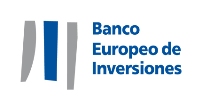 Anexo 1Términos y prácticas específicos para la contratación pública32Anexo 2Revisión del Banco de las decisiones de contratación pública35Anexo 3Modelo de Compromiso de Integridad37Anexo 4Elegibilidad para operaciones financiadas por el Banco con recursos de terceros39Anexo 5Definición de operaciones del sector público fuera de la Unión Europea40Anexo 6Modelo estándar de Anuncio de Licitación43Anexo 7Modelo de Compromiso Social y Ambiental44Anexo 8Procedimientos de reclamación en materia de contratación pública47NombreEn calidad de